Folkekirkens personregistrering af udlændinge En vejledning udarbejdet af Thomas Feddersen for Folkekirkens Migrantsamarbejde ”Folkekirkens personregistrering af udlændinge” er udgivet af Folkekirkens Migrantsamarbejde under Folkekirkens mellemkirkelige RådFolkekirkens mellemkirkelige Råd 
Peter Bangs Vej 5 
2000 Frederiksberg 
Telefon: 33 11 44 88 
E-mail: interchurch@interchurch.dk 
Web: www.migrantsamarbejde.dkVejledningen er udarbejdet af Thomas Feddersen Det understreges, at det ikke er en officiel vejledning, men en sammenfatning af de gældende regler vedrørende personregistreringer af udlændinge. IndledningMed den tiltagende globalisering følger også udfordringer for personregistreringen. I dette skrift vil jeg kort og helst overskueligt behandle de fleste problemstillinger, som jeg ser dem. Det, jeg skriver, er således ikke retsregler, men min tolkning af, hvordan de retsregler, som gælder, skal anvendes i den givne situation.  Denne lille bog vil ikke kunne rumme de situationer, hvor akut livsfare for en af parterne gør, at en kirkelig handling forsynes med forstavelsen ”nød-”. Her vil jeg henvise til bogen ”Liturgisk vejledning for præster i sundhedssektoren” fra 2012, som jeg vil tillade mig at anbefale til præster i al almindelighed. Jeg kan heller ikke gennemgå navnelovgivningen og må derfor ind imellem henvise til den. For at sikre god anvendelighed i arbejdet, har jeg valgt, at bogen naturligt falder i fire dele: En generel indledning om overordnede forhold i personregistreringen.En gennemgang af de forskellige ”typer” personer med relation til udlandet, som du kan møde i registreringsarbejdet. En gennemgang af de forskellige hændelser, hvor der gælder særlige forhold for en bestemt persongruppe. En illustreret gennemgang af, hvordan man udtager et administrativt personnummer. Overordnede forhold i personregistrering Personregistrering i folkekirken følger to spor: Som indberetning til de borgerlige myndigheder. Som folkekirkens kirkebog og medlemsregister.1. Indberetning til borgerlige myndigheder Alt det, som måtte have borgerlige myndigheders interesse skal indberettes til de borgerlige myndigheder. Overordnet er situationerne disse: Et barn fødes. Fødslen indberettes. Kan personregisterføreren fastslå et faderskab i den forbindelse, indberettes det også. En person får et navn. Uanset om det er borgerlig navngivning, navngivning ved dåb i folkekirken, navneændring eller navneændring ved vielse, indberettes dette. En person giftes i folkekirken. En person afgår ved døden. En person optages i eller udtræder af folkekirken. Dertil kommer, at begravelse registreres, uanset om den sker kirkelig eller ej.Normalt vil det være tilstrækkeligt, at oplysningerne indtastes i CPR-systemet igennem PERSON. Men der vil være tilfælde, hvor en skriftlig indberetning til udlændingemyndighederne er nødvendig, dvs. pr. brev. Det er tilfældet ved asylansøgere, som ikke er registreret i CPR-systemet, men i udlændingemyndighedernes registre. Det er ikke valgfrit, om du ønsker at gøre det. Pågældende bør dog orienteres herom. Indberetning af borgerlige hændelser til det relevante borgerlige register er en integreret del af kirkebogsføringen. Ændrer en person, hvis fødsel eller dåb er registreret på Færøerne eller i Grønland, navn, meddeles det pr. brev til det præstegæld, hvor fødslen er registreret. Det samme er tilfældet, hvis pågældende optages eller udtræder af folkekirken. Er en person døbt i en valgmenighed, gør de samme regler sig gældende. Ændrer en person, hvis fødsel er registreret i et anerkendt trossamfund, navn, meddeles det pr. brev til trossamfundet. Førend en registrering foretages, skal oplysningerne om personen i CPR-registeret være tilstrækkeligt verificerede. Se afsnittet om dokumentation og verificering. Her må jeg henvise til Kirkeministeriets verificeringsnøgle. 2. Folkekirkens kirkebog og medlemsregister Personregistrering er førelse af folkekirkens kirkebog og medlemsregister. En kirkelig handling i folkekirken, som der findes et autoriseret ritual for, registreres i den elektroniske kirkebog igennem PERSON. Der er dog den undtagelse, at lysning ikke længere registreres, samt at konfirmation og fremstilling kun registreres første gang. Det vil sige: Dåb, fremstilling, konfirmation, vielse i folkekirken, kirkelig velsignelse af borgerligt indgået ægteskab og begravelse. Disse forhold skal indtastes i PERSON. Dåb og fremstilling skal dog meddeles pr. brev til fødselsregistreringsstedet, hvis en person er fødselsregistreret på Færøerne eller i Grønland. Pågældende person orienteres herom.Dokumentation, verificering og attestudstedelseKravene til dokumentation og verificering er forskellige, alt efter situation. Der er en række faktorer, som har indflydelse på, hvad der skal være verificeret eller dokumenteret.Faktor 1: Hvor er den person, som vi foretager en registrering for, fødselsregistreret? Her er disse muligheder: Et dansk sogn, en sønderjysk kommune, et anerkendt trossamfund, Færøerne, Grønland eller i udlandet. En person, som er døbt eller fremstillet i folkekirken i et dansk sogn, sidestilles med en person, som er fødselsregistreret i et dansk sogn (medmindre personen er født i Sønderjylland). Faktor 2: Har personen en dansk folkeregisteradresse (eller har personen haft det efter 1/4 1968)?Dette er vigtigt for personer, som er fødselsregistrerede i udlandet. Har personen (haft) dansk adresse efter 1/4 1968, anses navneoplysningerne i CPR for tilstrækkelige, medmindre personen er døbt i folkekirken. Faktor 3: Hvilken registrering foretages? Det, som du skal huske her, er, at en registrering normalt giver adkomst til en attest. En attest dokumenterer en række forhold. Det, som du dokumenterer på attesten, skal være dokumenteret overfor dig. Fødsels- og dåbsattest bekræfter: Nuværende navn, forældrerelationen, dåben og medlemskabet. Fødsels- og navneattesten bekræfter: Nuværende navn, navngivning, forældrerelation og navngivningen. Vielsesattesten: Bekræfter faktisk kun vielsen. Personattest: Bekræfter forældrerelation, hvis fødslen er registreret i et dansk sogn eller en sønderjysk kommune. Bekræfter navn, hvis myndigheden er dansk. Bekræfter vielse, hvis myndigheden er dansk. Bekræfter dødsfald, hvis personen er død. Det er således tydeligt, at der skal være mere, der skal være dokumenteret eller verificeret, hvis en person skal døbes end hvis en person skal have navneændring. En oplysning, som er verificeret af en relevant myndighed i CPR-systemet, anses som dokumenteret. En oplysning, som ikke er verificeret, må søges dokumenteret på anden vis, afhængig af situationen, før der kan udstedes attest. Dokumentationen skal være et dokument, som er beregnet til at dokumentere den information, som skal dokumenteres. Et kørekort er således dokumentation for, at man må føre motorkøretøj. Et pas er dokumentation for, at man må rejse ud af udstederlandet og dokumentation for statsborgerskab. Ingen af disse er dog dokumentation for navn. Navne dokumenterer man derimod sædvanligvis med en attest fra personregisteret dér, hvor man har fået navnet. Det, at en borger skal skaffe disse oplysninger fra udlandet, er ikke nogen grund til ikke at kræve dokumenterne. I udgangspunktet har borgeren selv valgt at gå ind i ekstra bøvl ved at bosætte sig eller ønske en registrering i et andet land. Du har både ret og pligt til at kræve nødvendig dokumentation! Dokumentationen skal være på et nordisk sprog, engelsk, tysk eller et sprog, som nogen i din myndighed kan læse. Der kan dog være forhold i pågældende land eller for pågældende person, som gør, at du ikke kan kræve dokumentation: Hvis du eksempelvis må skønne, at pågældende land ikke har en fungerende registrering af fødsler og deslige, eksempelvis Irland eller Somalia. Hvis det kan sandsynliggøres, at personregisteroptegnelser er gået til i krig eller naturkatastrofe, eksempelvis Eksjugoslavien. Hvis personen er anerkendt flygtning eller asylansøger kan du ikke pålægge vedkommende at skaffe dokumentation fra det land, der er flygtet fra. En flygtning har dog dansk folkeregisteradresse, så oplysninger om navn i CPR anses for verificerede. Ved en asylansøger må du ud over id-kortet fra Udlændingestyrelsen tage, ”hvad de kan skaffe”. Hvis du af den ene eller den anden grund er i den situation, at du skal udtage et personnummer, hvor du ikke har dokumentation for oplysningerne, skal du kontakte personsupporten. Derudover skal du sætte dig ind i reglerne for vejledningspligt. Alt dette vil jeg udfolde i de enkelte hændelser, men jeg vil allerede nu påpege, at det er en god idé at have Kirkeministeriets verificeringsguide ved hånden. Børn og forældremyndighed Ikke alle registreringer vedrører voksne. Der er registreringer, som vedrører børn. I den forbindelse er det vigtigt at huske, at væsentlige beslutninger i et barns liv, træffes af et barns forældremyndighedsindehaver eller indehavere, hvis der er flere. I din sagsbehandling bør du, også for din egen sikkerheds skyld, i udgangspunktet antage, at der er fælles forældremyndighed, medmindre andet er registreret i CPR. Registrering af eneforældremyndighed i CPR er påbegyndt i 27. maj 2004, men registreringen skal ses i sammenhæng med sagens øvrige oplysninger, idet den ikke er 100% retvisende. For eksempel registreres udenlandske afgørelser ikke. Er eneforældremyndighed ikke dokumenteret, bør du se dokumentation. Er der gode grunde til, at det ikke er muligt, bør du forlange en skriftlig erklæring fra den forælder, som hævder at have eneforældremyndighed, at vedkommende har eneforældremyndighed. Både erklæring og dokumentation bør du arkivere sammen med sagen. Er der fælles forældremyndighed, og forældrene ikke er enige, eller den ene forælder ikke kan findes e.l., kan en evt. kirkelig handling, navneændring e.l. ikke gennemføres. Dette er ikke en situation, som du kan løse, medmindre du med diplomati og mellemmenneskelig snilde kan opnå enighed forældrene imellem. Dette er dog ikke din opgave. Pågældende forælder kan evt. inddrage Statsforvaltningen med henblik på at få ændret forældremyndigheden. Vær i øvrigt opmærksom på de særlige problemstillinger, som er omkring udenlandske faderskabsforhold. Se afsnittet om dåb af børn.  Udlændingenummer, personnummer og administrativt personnummerGrundlag for enhver registrering er, at den person, som er hovedperson i personregistrering, har et dansk personnummer. Et dansk personnummer består af 10 cifre, de første 6 angiver fødselsdatoen, de sidste fire er et løbenummer. Er der bogstaver i, er det ikke et personnummer. Hovedperson er disse: Fødsel: Moren og barnet. Omsorgs- og ansvarserklæring til faderskab: Faren.Ved alle andre registreringer er det kun pågældende selv, som behøver et personnummer. Har pågældende et personnummer, som er markeret som ”rettet” i PERSON, anvender du det gældende personnummer. Har pågældende et personnummer, som er markeret som annulleret, kontakter du personsupporten, som i samråd med CPR-kontoret finder ud af, om nummeret skal ”af-annulleres” eller om der skal udtages et nyt personnummer. Såfremt personen ikke har et personnummer, skal du udtage et personnummer. Ved fødsel skal moren have personnummer, før barnet får. Barnet får personnummer ved fødsel ved Indberetning -> Fødsel -> Tildel personnummer. Alle andre får personnummer ved Indberetning -> Personnummer -> Tildel administrativt personnummer. Forskellen på et administrativt personnummer og et almindeligt personnummer er i øvrigt blot, at et personnummer er administrativt, når personen ikke har bopæl i Danmark. Der er således ikke tale om et ringere personnummer, og nummeret skal både fremgå af attester og af evt. skriftlige indberetninger til andre myndigheder. Udlændingenummeret er et nummer, som udenlandske statsborgere, som er registreret i udlændingemyndighedernes register, har. I personregistreringen er det kun relevant i forbindelse med asylansøgere. Det fremgår af id-kortet og anføres på eventuelle indberetninger til udlændingemyndigheder. VejledningspligtEn myndighed, den være sig kirkelig eller borgerlig, har altid vejledningspligt overfor borgere indenfor dens område. Der er en udtrykkelig og særlig vejledningspligt, når det gælder registreringer i CPR, når der ikke foreligger dokumentation. 
Du skal således informere pågældende om, at når først oplysningen registreres i CPR, kan pågældende ikke få ændret oplysningen, medmindre han eller hun senere kan dokumentere, at den er forkert. Du bør måske også påpege, at det omvendte, ikke er tilfældet: En myndighed vil kunne ændre en oplysning, hvis den mener, at det er en fejl. HjemmelI personregistrering skal du have hjemmel til det, du foretager dig. Du kan altså ikke gå til området med holdningen, at det, der ikke er forbudt, er tilladt. For sådan fungerer lovgivningen slet og ret ikke for myndigheder. Helt generelt fremgår det af bekendtgørelserne om anmeldelse af fødsel, dødsfald og navne, at du må forlange den nødvendige dokumentation. Registrering af dåb sker i analogi til registrering af fødsler. Her er samme hjemmel gældende. (Hvis du kigger i en papirkirkebog, vil du også konstatere, at en registrering af dåb de facto er en fødselsregistrering). Der har i årevis været et vedholdende rygte om, at der ikke må udtages personnummer for asylansøgere. Dette rygte er noget vås! For af bekendtgørelse af folkeregistrering m.v. har det i alle årene fremgået, at ”En person, der skal optages i folkekirkens elektroniske kirkebog, men som ikke er omfattet af § 3, stk. 1, i lov om Det Centrale Personregister, tildeles et personnummer og registreres i CPR, jf. § 4 i lov om Det Centrale Personregister.” (Bekendtgørelse om folkeregistrering m.v. af 4/9 2017, § 1 Stk. 3).Og en person skal optages i folkekirkens elektroniske kirkebog i forbindelse med fødsel, død, navngivning, navneændring eller en kirkelig handling. Der er ingen persongrupper, heller ikke asylansøgere, som er undtaget herfra. Her skal jeg lige gøre klart, at der er forskel på at optage en person i kirkebogen og det, at tilføre en person til kirkebogen (læs mere om forskellen i nedenstående boks). En person bliver kun tilført kirkebogen ved fødsel, dåb eller navngivning, eller hvis adoptivforældre udtrykkeligt ønsker et barn, som er adopteret ved international fremmedadoption, tilført kirkebogen. Og endelig vil jeg minde om: Der må ikke sendes tilbagemeldinger til myndigheder uden for rigsfællesskabet. PersongrupperHer følger en gennemgang af de forskellige ”typer” personer med relation til udlandet, som du kan møde i registreringsarbejdet. AsylansøgereI dette skrift definerer jeg asylansøgere som personer, som pt. opholder sig i Danmark og afventer, at deres asylansøgning bliver behandlet. Asylansøgere har ikke bopæl i Danmark. De opholder sig i Danmark, men de bor her ikke i lovgivningens forstand. Det har en række konsekvenser for registreringen: Borgerlige registreringer foregår i hændelsessognet (i Sønderjylland: Kommunen) Asylansøgere har kun et personnummer, hvis en tidligere registrering har gjort dette nødvendigt. Det vil sige, at du ved langt de fleste registreringer for asylansøgere skal udtage et administrativt personnummer. Asylansøgere registreres ikke i folkeregisteret, men føres i Udlændingemyndighedernes register. Eventuelle hændelser med betydning for borgerlige registre, skal hændelsessognet derfor tilbagemelde til udlændingemyndighederne. Det er fødsel, omsorgs- og ansvarserklæring til faderskab, navngivning, optagelse i og udtræden af folkekirken og dødsfald. Vielse skal ligeledes meddeles, men asylansøgere har i udgangspunktet ikke lov til at gifte sig, og der skal derfor foreligge en særskilt tilladelse. Hvis en asylansøger i forbindelse med en kirkelig handling har fået et personnummer, skal det ligeledes meddeles. I alle tilfælde skal meddelelsen indeholde personnummeret og udlændingenummeret samt oplysninger om den borgerlige registrering. Du skal derimod ikke uddybe den kirkelige handlings karakter.   Asylansøgere har et asylansøgerkort, som godtgør den identitet, som personen er registreret med i Danmark. Er det sådan, at personen forelægger dokumentation med herfra afvigende oplysninger, må rette identitet afklares i samråd med udlændingemyndighederne. Forskellene kan være ganske små og kan forklares ud fra, at et ord eller bogstav fra et andet alfabet, kan transskriberes til det latinske alfabet på forskellig måde. Eksempelvis transskriberer franskmænd arabiske bogstaver anderledes end englændere, der igen transskriberer anderledes end danskere. At samme person kan hedde Mahmoud, Mahmood eller Mahmud er således forklarligt. Men forskellene kan også være langt mere markante og indeholde oplysninger om helt andre navne, anden fødselsdato, andet fødested eller andre forældre. I disse tilfælde bør du huske, at du udøver myndighedsopgaver og må træde varsomt. Og også ved kirkelige handlinger er det næppe forsvarligt at lave dem for en person, hvis identitet du ikke kender. Du kan ikke forvente, at en asylansøger har dokumentation fra sit hjemland. Især ved dåb vil det forhold, at der ikke er dokumentation, forhindre attestudstedelse. Det ligger i attestens natur, at oplysningerne på en fødsels- og dåbsattest skal være dokumenterede, ikke bare om dåb, men også om forældre og navn. Har du en sag, hvor en asylansøger uden dokumentation skal have foretaget en registrering, bør du som minimum læse afsnittene om vejledningspligt og om dokumentation, verificering og attestudstedelse andetsteds i dette hæfte. En asylansøger bor juridisk set ikke i her i landet. Du må derfor ikke gennemføre en navneændring. FlygtningeFlygtninge er udenlandske statsborgere eller statsløse, hvis asylansøgning er færdigbehandlet og som har bopæl her i landet. De behandles som udgangspunkt som alle andre mennesker, som har bopæl her i landet. Der er det særlige forhold, at heller ikke flygtninge kan forventes at have dokumentation fra det land, de er flygtet fra. Men da det er fastsat i udlændingeloven, at udlændingemyndighederne fastlægger navn, fødselsdato og statsborgerskab, og oplysningerne i CPR derfor anses som verificerede, er problemet beskedent. Se mere i afsnittet om migranter. Du skal dog være opmærksom på, at den slægtsmæssige tilknytning til et navn, som ønskes, ved f.eks. et barns navngivning eller en navneændring, kan fremgå af sagens akter hos Udlændingestyrelsen, som du bør indhente. Pågældende skal dog give sit skriftlige samtykke dertil, jf. vejledning om navne, afsnit 2.2.1. Skulle det imidlertid vise sig, at der er fejl i f.eks. navnet, skal du huske at rettelsen skal foretages af udlændingemyndighederne, idet du kun må foretage rettelser for nordiske statsborgere. MigranterMigranter er ikke-nordiske statsborgere og statsløse, som bor i Danmark.  De behandles som udgangspunkt som alle andre mennesker, som har bopæl her i landet.Med hensyn til verificering og dokumentation, bør du kigge i Kirkeministeriets verificeringsnøgle, hvis du er i tvivl. Turister (og alle ”andre”)Turister kalder jeg for nemheds skyld alle andre udenlandske statsborgere eller statsløse. De er i Danmark, men har ikke har ret til længere ophold. Der kan således være tale om en egentlig turist på ferie, men der kan også være tale om en person, som er i Danmark med henblik på at gifte sig. I registreringsmæssig sammenhæng må såkaldte ”overstayers”, som er blevet i Danmark efter at deres opholdstilladelse er udløbet, også anses som turister. Her må man alene af praktiske hensyn skelne mellem to slags hændelser, de utilsigtede og de tilsigtede. De utilsigtede hændelser vil typisk være et dødsfald, men kan også være kvinden, som føder tidligere, end hun havde forventet. De tilsigtede hændelser vil typisk være dåb eller vielse. For turister skal registreringer foretages i hændelsessognet (i Sønderjylland er det kommunen, der skal registrere, hvad der angår fødsel og død).De utilsigtede hændelserDødsfald: De fleste turister har en form for offentlig legitimation. Udgangspunktet ved udtagelse af dødsfaldet er dette. Et ID-kort indeholder typisk ikke oplysning om civilstand, men der vil i disse tilfælde som oftest være en ægtefælle med, som har oplysninger om dette. I rigtig mange lande vil det, at man er gift vise sig i et navnesammenfald i legitimationen. Fødsler, herunder også Omsorgs- og ansvarserklæring til faderskab, samt navngivning, evt. dåb:Ved registrering af fødsler kræves mere og bedre dokumentation, idet registreringen er retsstiftende efter dansk og i mange tilfælde også efter hjemlandets ret. Tænk på arve- og navnesager. Det vil derfor f.eks. være ganske uhensigtsmæssigt at registrere en far ud fra et ægteskab, som der ikke er dokumentation for. På den anden side skal fødselsregistreringen gennemføres. Det må du, hvis mere dokumentation ikke foreligger, gøre, ud fra de oplysninger, du kan være sikker på, hvilket vil sige morens id-kort og jordemoderens anmeldelse. En omsorgs- og ansvarserklæring kan du kun tage imod, hvis moren ikke er gift, og ikke har været gift med en anden mand inden for de sidste 10 måneder uden at være separeret. Så det er desværre ikke nogen løsning, hvis dokumentationen mangler. Efterfølgende pålægger du forældrene at fremskaffe den manglende dokumentation inden en frist, som du fastsætter ud fra sagens helhed. Du må gøre forældrene opmærksom på, at de gør sig strafbare efter dansk ret ved ikke at efterkomme et sådant pålæg. De tilsigtede hændelserNår en person kommer til Danmark for at få foretaget en kirkelig handling, må det være et klart krav, at personen medbringer de relevante attester. Et pas eller id-kort er ikke nok.Her må du læse afsnittet om dokumentation, verificering og attestudstedelse. Og du bør tilmed huske, hvis du for at være venlig overfor nogen med hensyn til kravet om dokumentation, registrerer og attesterer udokumenterede data, sætter du dermed spørgsmålstegn ved datakvaliteten for de mange millioner menneskers kirkebogsdata, som er registreret – og dermed også dine kollegaers arbejde.  De enkelte registreringerI dette afsnit gennemgås forskellige hændelser, hvor der gælder særlige forhold for en bestemt persongruppe.FødselDette afsnit omhandler alene fødsler i Danmark. Fødselsregistrering er andet og mere end at foretage indberetningen ”Fødsel” i PERSON. Det indgår således i fødselsregistreringen at vurdere morens civilstandsforhold og dermed også en vurdering af muligheden for at tage imod og behandle en omsorgs- og ansvarserklæring til faderskab. Dette er kun muligt, hvis moren ikke er gift, og ikke har været gift med en anden mand i de sidste ti måneder før fødslen uden at være separeret. I udgangspunktet foretager CPR-systemet selv disse kontroller, men systemet kan jo kun foretage kontrollerne, hvis de korrekte data er inde i systemet. Der kan eksempelvis foreligge afvigende oplysninger om morens civilstand i CPR og på jordemoderens eller forældrenes fødselsanmeldelse. I det tilfælde må du pålægge forældrene at dokumentere deres civilstand. Det hører også med til personregisterførerens opgave at sikre, at begge forældre får adgang til oplysningen om, at de er registreret som forældre, men der står ingen steder, at det ikke kan være en fødsels- og dåbsattest, en fødsels- og navneattest eller en personattest, som udstedes efter dåb eller navngivning. I netop de tilfælde, hvor moren har oplyst en anden mand end sin mand som far, og dette fremgår af jordemoderanmeldelsen, er dette et ømfindtligt område, idet børneloven foreskriver, at morens mand er far til barnet, medmindre moren er separeret, eller at moren har været gift med en anden mand uden at være separeret inden for 10 måneder inden barnets fødsel. Er moren ikke separeret, eller har hun ikke været gift med en anden mand 10 måneder før fødslen, må du ikke fjerne morens mand som far, medmindre begge ægtefæller skriftligt inden for 14 dage erklærer, at morens mand ikke er far til barnet. Det er derfor vigtigt, at morens mand får at vide, at han er registreret som far, og i mange tilfælde må du overveje, om den mest hensigtsmæssige måde til dette ikke er, at du sender pågældende en personattest for barnet. Hvis der ikke har medvirket nogen jordemoder ved fødslen, skal forældrene anmelde fødslen. Du bør udvise kritisk sans, idet der kan være mindre gode grunde til at anmelde en fødsel. F.eks. kan det være en billig måde, hvorpå et barn får nye forældre, hvis barnets rigtige mor eksempelvis påtænker at forlade landet alligevel. Du bør som minimum forlange at se barnet. Det påhviler borgeren at overbevise dig, og du kan således også forlange at se en erklæring fra eksempelvis en læge, at pågældende kvinde formodentlig har født i perioden. Billeder fra fødslen kan i mange tilfælde også være en farbar vej at sikre sig, at mor også er mor. Som regel har jordemoderen udtaget et personnummer på barnet. Hvis det ikke er tilfældet, skal du give barnet et personnummer i indberetningen ”Fødsel -> Fødsel (tildel personnummer)”. Du skal dog forinden sikre dig på moderens familieside, at der virkelig ikke er udtaget personnummer. Hvis moren ikke har personnummer, skal du udtage et administrativt personnummer for hende, før du ”føder” barnet. En far uden personnummer skal kun have et administrativt personnummer, hvis der er indgivet en omsorgs- og ansvarserklæring til faderskab på papir, som du må behandle. Ved fødsel regnes både mor, far/medmor og barn som ”hovedperson” med hensyn til dokumentation hhv. verificering. Der er ganske særlige regler, hvis mor bor i Grønland og føder i Danmark. Her må der henvises til Kirkeministeriets P-supportforum.  Et barn, som er født i udlandet, men bor i Danmark, skal ikke fødselsregistreres, men indrejses af kommunens borgerservice. NavngivningKun personer med personnummer kan anvende digital selvbetjening til navngivning. Mangler blot en af forældrene (rettere: forældremyndighedens indehavere) personnummer, skal ansøgning om borgerlig navngivning foretages på papir. Navngivning ved dåb skal, som normalt, aftales med præsten. Det største problem med hensyn til udlændinge og navngivning synes at være kravet til dokumentation af det ønskede navn. Her er det dog vigtigt at huske, at navnet i CPR-systemet for en person, som er indrejst efter 1/4 1968 anses for rigtigt, og kan derfor videregives i lighed med et verificeret navn på en herfødt person. For flygtninge, asylansøgere og turister, kan og må du tillade dig at antage, at navnet, som bæres på pågældendes identitetspapirer, er så korrekt, at det kan gives videre. Denne antagelse kan virke vovet, men er nødvendig, idet det er uholdbart, at man ikke kan give barnet et navn, som viser slægtskabet. Det er selvfølgelig bedre med dokumentation. Bemærk i disse tilfælde vejledningspligten, idet et navn kun kan rettes, hvis en fejl dokumenteres, men også, at den, der bærer et navn med urette, kan dømmes. Såfremt barnet skal navngives med forældrenes nuværende efternavne, er det problemfrit. Problemet opstår, hvis der ønskes et efternavn, som ikke er en af forældrenes nuværende navn. I dette tilfælde er navneloven klar: Det påhviler borgeren at dokumentere adkomsten til et navn. Det gælder dog ikke, hvis navnet er et frit efternavn. Drejer det sig om fornavne, gælder de samme regler som for alle andre: Står navnet ikke på Ankestyrelsens liste over godkendte fornavne, ikke i de navnedatabaser, som Ankestyrelsen har udpeget og er navnet ikke en ”variation” af et godkendt fornavn, som er velegnet til at være fornavn i Danmark, må du overveje, om det kan godkendes. Hvilke fornavne du kan godkende, fremgår af Vejledning om navne, afsnit 5.4, i særdeleshed 5.4.1. Husk at Vejledning om Navne er sat i verden for at hjælpe dig. Den kan virke uoverskuelig, men dens indholdsfortegnelse kan i de fleste tilfælde hurtigt give dig det rigtige ”stikord”. Du finder Vejledning om navne på www.retsinfo.dk. Du kan normalt kun navngive børn, som er født i Danmark. Dette skyldes ikke jura som sådan, men det forhold, at børn i langt de fleste lande navngives ved fødslen. Er et barn indrejst, vil det derfor normalt være navngivet. Du skal under alle omstændigheder forlange at se fødselspapirerne fra fødelandet. Det er ikke sandsynligt, at et unavngivet barn kan indrejse fra andre lande end de nordiske og baltiske lande (os, der har personnummer). Statsforvaltningen er forpligtet til at vejlede dig i navnesager, især hvad angår udenlandske dokumenter. Forældremyndighed kan være en væsentlig problemstilling i forbindelse med navngivning. En navngivning skal nemlig foretages i enighed, hvis der er flere, som deler forældremyndigheden. Det kan være et problem, hvis en af forældrene er i udlandet og ikke reagerer på henvendelser. Imidlertid kan du ikke løse dette. Proceduren er den, at kort før seksmånedsfristens udløb, skal du tilskrive forældrene med den sædvanlige opfordring til at navngive barnet, og efterkommer forældrene ikke dette, oversender du sagen til Statsforvaltningen. Du kan imidlertid opleve, at du kommer under stærkt pres, da et halvt år er lang tid at vente, eksempelvis på et pas. Der er dog ikke nogen nem udvej i lovgivningen. Det er Statsforvaltningen, som behandler sager om flytning af forældremyndighed, og du kan eventuelt gøre borgeren opmærksom på dette, hvor delt forældremyndighed i praksis viser sig at være uholdbar. Se omkring registrering af faderskab i næste kapitel, hvis barnet er født i udlandet. Dåb af børnVed dåb af børn skal man, som altid, når man arbejder med børn, være opmærksom på, at forældremyndighedens indehavere skal være enige, hvis der er fælles forældremyndighed. Ved dåb (og ved navngivning) tilføres et barn, som ikke er født i Danmark, til personregisteret. Det betyder, at alle de forhold, som indgår i en fødselsregistrering, skal være dokumenteret: Fødselsdag Forældre og deres eventuelle vielseKønNavn, såfremt navngivetSærligt forældreforhold kan være problematisk med hensyn til registreringen. Det er nemlig sådan, at forældreforhold, såfremt faderskabet ikke er afklaret ved, at forældrene har været gift på barnets fødselstidspunkt, skal forelægges Kirkeministeriet, førend forældreforholdene må registreres og der må udstedes nogen form for attest. Her kræves barnets fødselsattest, forældrenes fødselsattester og eventuelt dokumentation for deres civilstand (vielsesattest, skilsmissebevilling o.l.), dokumentation for faderskabet, samt forældrenes tilladelse til, at sagen forelægges Kirkeministeriet og Ankestyrelsen. Dokumenterne skal indsendes i original. Eventuelt kan en bekræftet kopi bruges, men i så fald er der ikke garanti for, at sagen behandles. Det påhviler dåbssognet at sørge for, at barnets grundregistrering med hensyn til registrerede data og verificering er i orden, før registrering af dåben. Skal barnet navngives ved dåb, skal du ligeledes være opmærksom på forholdene omkring navngivning. KonfirmationKonfirmation er ikke nogen tung registrering. For registrering af konfirmation skal en person dog være verificeret i et omfang, der fremgår af Kirkeministeriets Verificeringsguide. Uanset personens bopæl, bliver en person, der konfirmeres, medlem af folkekirken ved konfirmation. Dette skal du indberette særskilt. En person, som konfirmeres, skal være døbt med en kristen dåb. Vurdering af en dåbs gyldighed skal i dette tilfælde foretages igennem det gejstlige system. Det vil sige, at præsten skal søge hjælp hos sin provst, hvis denne er i tvivl om dåben. Hvis personen ikke er døbt i folkekirken, registreres dåben kun i anmærkningen til enten medlemskab eller konfirmation. Bliver en person medlem af folkekirken ved konfirmation, anses det som et krav i henhold til almindelig vejledningspligt, at konfirmandens forældre (hvis konfirmanden ikke er myndig) og konfirmanden selv informeres om dette forud for konfirmationen. Dåb af voksneVed dåb tilføres en person, som ikke er født i Danmark, til personregisteret. Det betyder, at alle de forhold, som indgår i en fødselsregistrering, skal være dokumenteret: Fødselsdag Forældre og deres eventuelle vielseKønNavn, såfremt navngivetEndskønt det umiddelbart lyder ”langt ude” i forhold til voksne mennesker, er det alligevel nødvendigt at dvæle ved registreringen af forældreforhold, idet dette ikke bare har attestmæssige men også arveretslige konsekvenser. Det er sådan, at forældreforhold, såfremt faderskabet ikke er afklaret ved, at forældrene har været gift på personens fødselstidspunkt, skal forelægges Kirkeministeriet, førend forældreforholdene må registreres og der må udstedes nogen form for attest. Her kræves barnets fødselsattest, forældrenes fødselsattester og eventuelt dokumentation for deres civilstand (vielsesattest, skilsmissebevilling o.l.), dokumentation for faderskabet, samt personens tilladelse til, at sagen forelægges Kirkeministeriet og Ankestyrelsen. Dokumenterne skal indsendes i original. Eventuelt kan en bekræftet kopi bruges, men i så fald er der ikke garanti for, at sagen behandles. Det påhviler dåbssognet at sørge for, at barnets grundregistrering med hensyn til registrerede data og verificering er i orden, før registrering af dåben. Skal barnet navngives ved dåb, skal du ligeledes være opmærksom på forholdene omkring navngivning. Som en absolut nødløsning kan der, for personer over 18, såfremt der ikke er registreret forældre i CPR, registreres en dåb uden at registrere forældre. Dette betyder dog, at der ikke kan udstedes nogen attest.Personen bør informeres om, at vedkommende bliver medlem af og i givet fald bidragspligtig til folkekirken ved dåb.VielseDe to vigtigste forhold omkring vielser i folkekirken er disse: 1. Folkekirkens præster har kun vielsesbemyndigelse, når mindst én af brudefolkene er medlem af folkekirken. Et ægteskab, som indgås i folkekirken, hvor ingen af parterne er medlem af folkekirken, er ikke gyldigt. 2. Der må ikke foretages nogen vielse, hvis der ikke foreligger en gyldig prøvelsesattest fra en relevant myndighed, som i reglen er en dansk kommune. Bemærk dog, at et medlem af en af de nordiske, lutherske folkekirker, sidestilles med et folkekirkemedlem. Medlemskabet må vedkommende dog dokumentere eller sandsynliggøre i et sådant omfang, at der ikke er grund til tvivl. Bemærk også: Hvis en af parterne er nordisk statsborger og er bosiddende i et andet nordisk land, kan en prøvelsesattest fra dette lands prøvelsesmyndighed bruges. Prøvelsesattesten er den borgerlige myndigheds meddelelse om, at brudeparret efter deres viden opfylder ægteskabsbetingelserne og må gifte sig. Hvis vielsesmyndigheden har viden om, eller må skønne, at ægteskabsbetingelserne ikke er opfyldt, så må vielsesmyndigheden ikke gennemføre vielsen! Eksempler på dette kunne være: en af parterne er beruseten af parterne virker stærkt forvirret eller dement i bryllupssamtalen kom det frem, at personen godt nok er gift/separeret/partner i X-land, men ikke mener, at det gælder her i landetDet påhviler også vielsesmyndigheden kun at gennemføre vielsen, hvis det er sikret, at begge parter rent sprogligt forstår, hvad der foregår. Skulle brudefolkene være dig ubekendte, bør du se billedlegitimation, for at sikre, at det er de rigtige mennesker, som svarer ja. Før vielsen skal personerne i fornødent omfang være verificerede. Se Kirkeministeriets Verificeringsnøgle. Har en af parterne ikke dansk personnummer, skal der udtages administrativt personnummer. Ønsker man at giftes, må det i udgangspunktet forventes at folk rejser hertil med et vist mindstemål af papirer og attester. Navneændring ved vielse kan som udgangspunkt kun foretages for personer med domicil i Danmark. Se afsnit 2.3.3.3 i Vejledning om navne. Se undtagelsen i afsnit 2.3.3.7. Og husk den særlige vejledningspligt for udenlandske statsborgere ved navnesager, afsnit 2.3.3.2. Overordnet henviser jeg dog til afsnittet om navneændringer. NavneændringDomicilprincippet 
Kun personer, som har domicil i Danmark må få navneændring i Danmark. Domicilforhold er et skøn, som bopælssognet skal foretage (for personer født i Sønderjylland gælder dette dog fødekommunen). Jeg henviser til navnevejledningens afsnit 2.3.3, hvor 2.3.3.7 omhandler undtagelserne fra domicilkravet for danske statsborgere i udlandet, hvor bopælslandets myndighed ikke udfører navneændringer for udenlandske statsborgere. Navneændring ved vielse
Navneændring ved vielse kan som udgangspunkt også kun foretages for personer med domicil i Danmark. Se afsnit 2.3.3.3 i Vejledning om navne. Husk den særlige vejledningspligt for udenlandske statsborgere ved navnesager, afsnit 2.3.3.2. Dokumentationskrav ved navneændring 
En person skal som udgangspunkt dokumentere adkomst til det navn, der søges om. Kan det dokumenteres med to-tre klik i PERSON, er det selvfølgelig langt det nemmeste for alle parter. Men det vil ofte ikke være tilfældet, når personer fra udlandet er involveret. Er det ikke dokumenteret, at en person har adkomst til et navn efter navneloven, så må det ikke gives ved en navneændring. Her gælder ingen undtagelse for flygtninge, da der som sådan ikke er tale om en ”nød”-situation, hvor en person ellers ikke kan få navn. Ved navneændring har personen jo netop et navn i forvejen. Ved dokumentation ved navnesager forstås dokumenter fra vedkommende lands civilstandsregister, som dokumenterer navne. Der er således tale om attester, og ikke om pas eller kørekort. Pas eller kørekort kan eventuelt tillægges en vis vægt, hvis det land, personen kommer fra, ikke har et fungerende civilstandsregister, eksempelvis Somalia eller Irland. Se også afsnit 2.2. i Vejledning om navne. Vejledningspligt
I forbindelse med en sag om navneændring for en ikke-dansk statsborger, påhviler det personregisterføreren at vejlede pågældende om, at navneændringen ikke nødvendigvis vil blive accepteret i statsborgerlandet. Pågældende kan altså risikere at skulle operere med to forskellige navne, alt efter, hvilket land man er i. Det kan godt være noget bøvl. Se vejledning om navne, afsnit 2.3.3.2. MedlemskabMedlemskab ved indrejse
Når en person, som kommer fra udlandet, bosætter sig i Danmark, skal folkeregistret og personen selv tage stilling til medlemskab af folkekirken. Af regelsættet fremgår det, at en person, som er døbt med en evangelisk-luthersk dåb, bliver medlem af folkekirken, når personen bosætter sig i Danmark, medmindre personen erklærer, at han eller hun vil stå uden for folkekirken. Da man ikke kan forudsætte, at medarbejderen i folkeregisteret i sig selv er kyndig i at vurdere, hvorvidt en dåb er evangelisk-luthersk, kan folkeregisteret forelægge sagen for sognepræsten i det nye bopælssogn. I praksis, men dette er forskelligt fra kommune til kommune, vil registreringen af medlemskab ofte afhænge af, om borgeren har sat kryds i et felt, om personen ønsker medlemskab af folkekirken eller lignende, på den blanket, borgeren udfylder. Den kirkebogsførende sognepræst orienteres om et nyt medlem, som kommer fra udlandet, igennem en meddelelse i CPR-systemet med teksten ”Indrejse/Folkekirkelig F skal verificeres”. Denne meddelelse er, trods ordlyden, blot en orientering om et nyt medlem. Det registrerede medlemskab er en forvaltningsafgørelse fra folkeregistret, men ønsker borgeren denne ændret, skal vedkommende henvende sig til sognepræsten inden for 6 måneder efter indrejse. Så registreres udmeldelsen med virkning fra indrejsedatoen. Efter fristens udløb kan udmeldelse ske med dags dato. Vær dog opmærksom på, at hvis borgeren kan dokumentere eller sandsynliggøre i en sådan grad, at der ikke er tvivl, at forudsætningerne for medlemskabet ikke er givet, idet vedkommende ikke er døbt, og det derfor må anses som en sagsbehandlingsfejl i folkeregisteret, kan udtræden registreres med indrejsedatoen. Eventuelle skattemæssige konsekvenser heraf må pågældende selv drøfte med skattevæsenet. Medlemskab for asylansøgere og turister
Både asylansøgere og turister kan døbes i folkekirken og derved blive medlem, hvis de i øvrigt opfylder forudsætningerne for dåb. Se også det relevante afsnit om dåb. Principielt kan både asylansøgere og turister, som er døbt med en anden kristen dåb optages i folkekirken, ”såfremt den pågældende anmoder om det, og præsten skønner, at vedkommende har et sådant kendskab til folkekirkens lære, at anmodningen må antages at være udtryk for et alvorligt ønske om at tilhøre folkekirken” (Bekendtgørelse 615 om stiftelse og ophør af medlemskab af folkekirken af 4/6 2014, § 4). I praksis vil dette da næppe have stor betydning. En forudsætning for medlemskab af folkekirken er, at man ikke er medlem af noget andet trossamfund. Derfor må det også være et krav for optagelse, at man har meldt sig ud af det trossamfund, men tidligere har tilhørt. Dåben ville i dette tilfælde selvfølgelig skulle dokumenteres. Da man ikke kan forvente, at asylansøgere fik dokumenter med hjemmefra, må der her være tale om, at de kan sandsynliggøre, at dåben er sket. En dåb uden for folkekirken skal ikke registreres i PERSON, men skrives i anmærkningen under medlemskab. Medlemskabet bringes til ophør ved skriftlig henvendelse til sognepræsten i bopælssognet eller i sidste bopælssogn. Har personen aldrig haft adresse i Danmark, må det sogn, hvor vedkommende er blevet optaget, træde til. For asylansøgere skal medlemskabsændringer tilbagemeldes til Udlændingestyrelsen. Medlemskab for flygtninge og migranter
Denne personkreds behandles med hensyn til medlemskab som ”alle” andre. Den væsentlige forskel er, at personerne selv må sørge for dokumentation for dåb, hvis de ikke er døbt i folkekirken. Flygtninge kan ikke forventes at have dokumentation fra hjemlandet. Her må man derfor nøjes med, at personen sandsynliggør, at han eller hun er døbt. Dåb uden for folkekirken skal ikke registreres i PERSON, men blot skrives i anmærkninger i medlemskab. Før registreringen skal medlemskabet være verificeret i fornødent omfang. Se Kirkeministeriets Verificeringsnøgle. BegravelseBegravelsesmyndighedens opgave
Begravelsesmyndigheden er sognepræsten i afdødes bopælssogn. Havde afdøde ikke bopæl i Danmark, f.eks. turister eller asylansøgere, er det sognepræsten i det sogn, hvor dødsfaldet er sket. Kordegnen kan aldrig være begravelsesmyndighed, men kan af sognepræsten være bemyndiget til at træffe afgørelser i visse typer sager. Begravelsesmyndigheden har rundt regnet to en halv opgave ved et dødsfald: 1: Begravelsesmyndigheden tager stilling til, hvorvidt der skal ske en kirkelig begravelse eller ej
Begravelsesmyndigheden afgør, ud fra de foreliggende oplysninger og afdødes medlemskab af trossamfund, hvorvidt der skal ske en kirkelig begravelse eller en borgerlig begravelse. I denne sammenhæng dækker udtrykket ”kirkelig begravelse” enhver religiøs begravelsesceremoni. Var afdøde medlem af folkekirken, tages det i udgangspunktet som et udtryk for, at personen ønskede en folkekirkelig begravelse; var afdøde medlem af et muslimsk trossamfund, tages dette som udtryk for, at vedkommende ønskede en begravelse i pågældende muslimske trossamfund. Og så videre. Dog vejer afdødes ønsker højere end medlemskab, og derfor vil begravelsesmyndigheden også i mange tilfælde kunne imødekomme ønsker fra medlemmer af et givent trossamfund, som ikke ønsker, at en præst fra trossamfundet medvirker, idet den, der anmoder om begravelse/ligbrænding erklærer, at anmodningen ikke er i strid med afdødes ønsker. 2: Begravelsesmyndigheden tager stilling til, hvorvidt afdøde skal jordfæstes eller brændes 
Begravelsesmyndigheden afgør, ud fra de foreliggende oplysninger og afdødes medlemskab af en ligbrændingsforening (jo, de findes), hvorvidt afdøde skal jordfæstes eller kremeres. 2,5: Begravelsesmyndigheden afgør, på baggrund af afdødes skriftlige erklæring herom, hvorvidt afdødes aske må spredes over åbent hav 
Afgørelsen vedr. askespredning skal baseres på afdødes skriftlige erklæring. Rent undtagelsesvist kan begravelsesmyndigheden dispensere fra kravet om skriftlighed, men det fremgår af lovgivningen, at det skal være ”utvivlsomt” at askespredning skal være afdødes ønske. Juridisk set er ”utvivlsomt” et stærkt ord, som i andre sammenhænge kan få folk til at ruske tremmer. De såkaldte tro og love-erklæringer om askespredning, som nogle begravelsesforretninger lader de pårørende underskrive, har således ingen selvstændig værdi i sagsbehandlingen. Foreligger der ikke en skriftlig erklæring fra afdøde selv, må begravelsesmyndighedens dialog med de pårørende vise, hvorvidt og hvordan afdødes ønske om askespredning er kommet til udtryk. Muligheden for dispensation fra kravet om skriftlighed er tiltænkt undtagelsessituationer, f.eks. stærkt ordblinde personer. Er ønsket om askespredning ikke utvivlsomt, må askespredning ikke tillades. Begravelsesmyndighede, afgrænsning, konsekvens og klage
Begravelsesmyndigheden tager ikke stilling til, hvor liget eller asken skal anbringes. Ligeledes tager begravelsesmyndigheden ikke stilling til, hvordan liget skal håndteres, når liget skal føres til udlandet. Imidlertid er det min opfattelse, at begravelsesmyndigheden altid skal tage stilling til en kirkelig handling i Danmark ud fra medlemskabet og øvrige oplysninger. Det er ulovligt at handle med liget imod begravelsesmyndighedens afgørelse. Det er efter min opfattelse ligeledes ulovligt at flytte liget ud af landet, førend begravelsesmyndighedens afgørelse er truffet. Det er ligeledes ulovligt for en præst eller tilsvarende, at forrette en religiøs ceremoni imod begravelsesmyndighedens afgørelse eller førend afgørelsen har fundet sted, medmindre der var klare grunde herfor. Derfor skal anmodninger om begravelse og ligbrænding kunne behandles samme dag, som de indkommer, dvs. sagsbehandling skal om nødvendigt ske 7 dage om ugen, og det er derfor efter min opfattelse kritisabelt, hvis der er dage, hvor de indkomne sager i PERSON ikke tilses. Enhver kan gøre indsigelse mod begravelsesmyndighedens afgørelse. Hvis begravelsesmyndigheden ikke følger indsigelsen fuldt og helt, sendes sagen til Skifteretten. Vær dog opmærksom på, at du næppe vil komme en indsigelse i møde, uden at den, der anmoder om begravelsen, bliver orienteret, og i givet fald kan gøre indsigelse. Skal sagen behandles af skifteretten, har det opsættende virkning. Verificering og administrativt personnummer
En afdød person skal ikke verificeres. Har afdøde ikke et dansk personnummer, skal der udtages et dansk personnummer. Vær opmærksom på, at du her ikke vælger civilstanden ”død”, men den sidste civilstand, som afdøde har haft i live. Civilstanden død kommer herefter, når du foretager dødsregistreringen. Det administrative personnummerForarbejde
Ved en registrering for en person, som ikke har et personnummer i forvejen, skal du bruge et administrativt personnummer. Der er en række forhold, som du skal kende, før du udtager personnummeret, og du bør under alle omstændigheder søge efter, om der findes et personnummer i forvejen. Ikke alle personer fra udlandet ved, om de har et personnummer. Du skal udtage et administrativt personnummer, når det er nødvendigt for en registrering i kirkebog eller personregister. Du må ikke udtage et administrativt personnummer, når det ikke er nødvendigt. Du skal være opmærksom på kravene om dokumentation, som de fremgår tidligere i bogen. Kan dokumentation ikke fremskaffes, skal du kontakte Kirkeministeriets personsupport. Vær i øvrigt allerede nu opmærksom på, at du for en person, som er gift, skal bruge ægtefællens personnummer, eller, hvis ægtefællen ikke har personnummer, fødselsdato og navn. Vigtigt, hvis den, for hvem du udtager et personnummer, er gift med en person, som har personnummer: Slå ægtefællen op og se, om det er registreret, at pågældende har civilstanden gift, og den, som personen er gift med er personnummeret 000000-0000. Er det tilfældet, er alt godt. Er det ikke tilfældet, må du bede bopælsfolkeregisteret (eventuelt udrejsefolkeregisteret) om at registrere civilstanden sådan. Har ægtefællen aldrig boet i Danmark, kontakter du Kirkeministeriets personsupport. Du skal altid udtage et personnummer med den civilstand og det folkekirkemedlemskab, som det var sekundet før den registrering i personregister eller kirkebog, som du skal bruge det administrative personnummer til. Jeg vil foreslå, at du bruger papir og blyant til at fastholde nogle data i en tjekliste, før du går i gang med at udtage det administrative personnummer. Bemærk, ved en udenlandsk myndighed indsættes landets navn. Typiske fælder her er, at folkelige betegnelser for lande ofte ikke duer. England er således en delstat i Storbritannien, Holland er en delstat i Nederlandene, Hviderusland hedder Belarus. Hongkong findes ikke mere og er Kina, ligesom DDR er Tyskland. Tjeklisten kan udformes sådan her, og er udelukkende tænkt som en hjælp til dig. Den skal således ikke i arkivet men derimod i makulatoren efter brug: Med dette papir har du et overblik, som du kan bruge, når du går i gang med at udtage administrativt personnummer. Det vil jeg gennemgå trin for trin, billede for billede. Jeg skal oplyse, at data på billederne er fiktive. 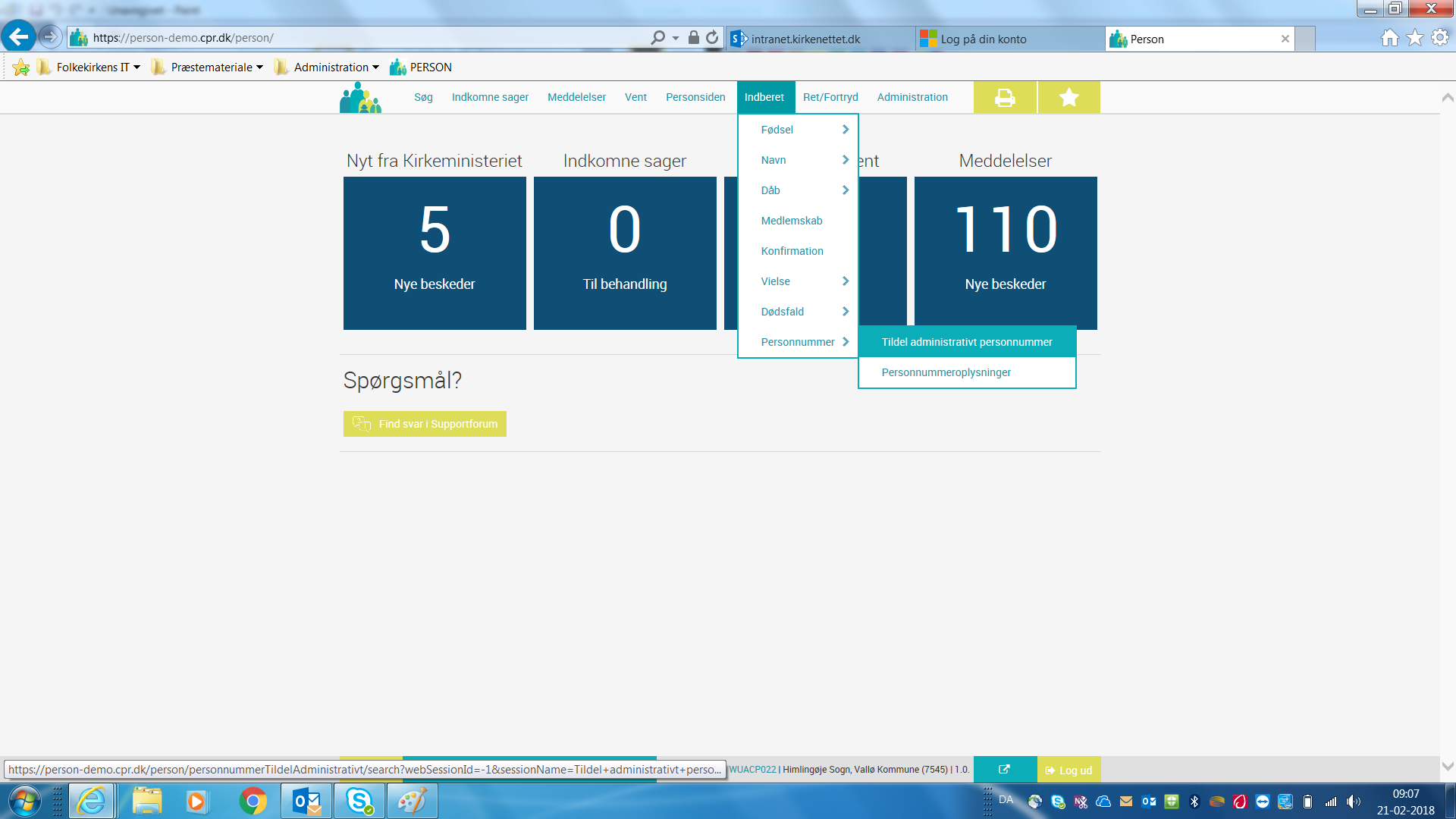 Vælg Indberet -> Personnummer -> Tildel administrativt personnummer.Indgangsbilledet: 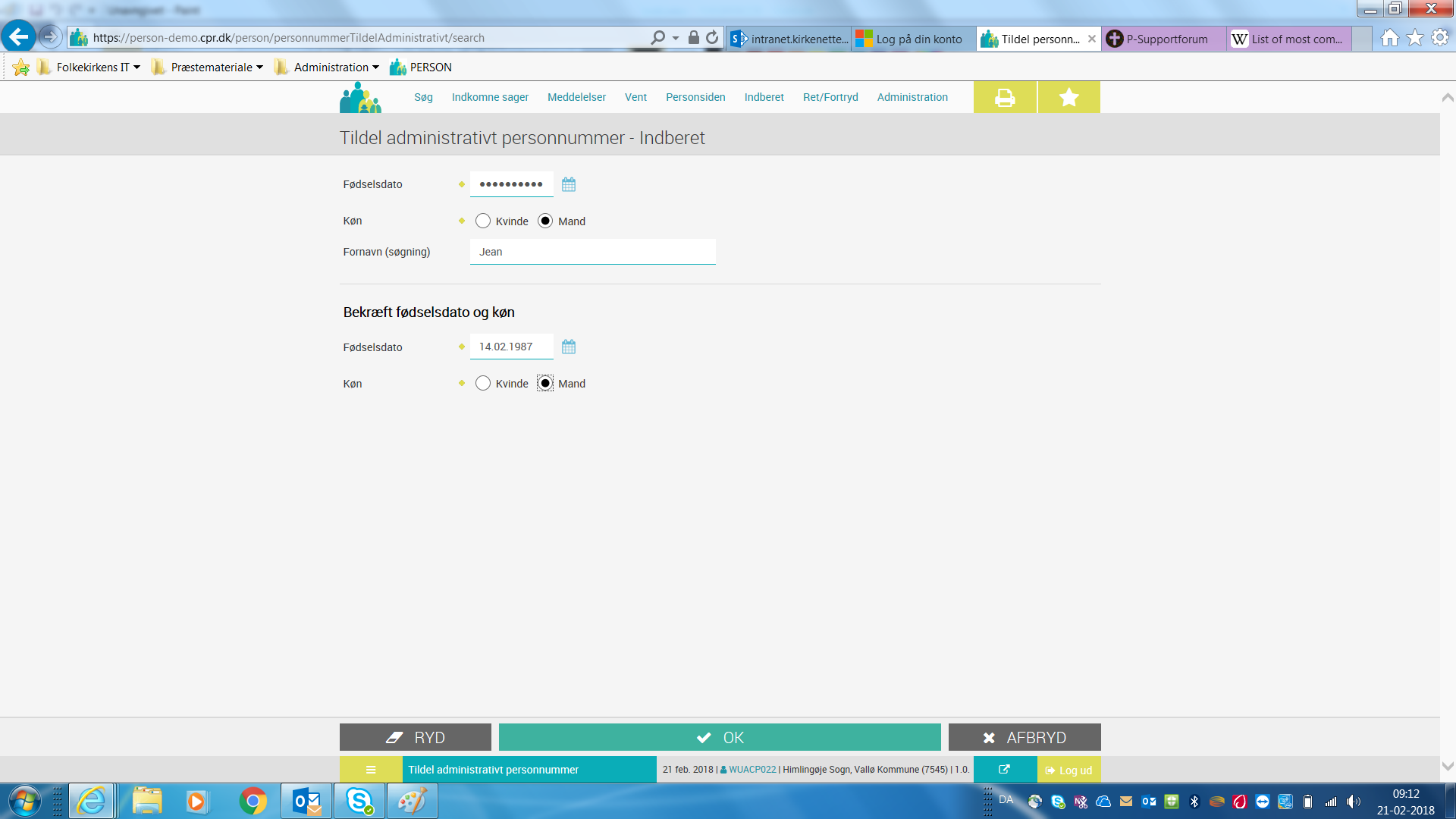 På indgangsbilledet indtaster du fødselsdato, køn og fornavn for personen. Systemet foretager så en søgning blandt alle, der har den pågældende fødselsdato, fornavn og køn og viser dig resultatet. Se på det, for måske er den person, du arbejder med iblandt dem, og du slipper for bøvlet. Ellers vælger du Initiér.Fanebladet Personoplysninger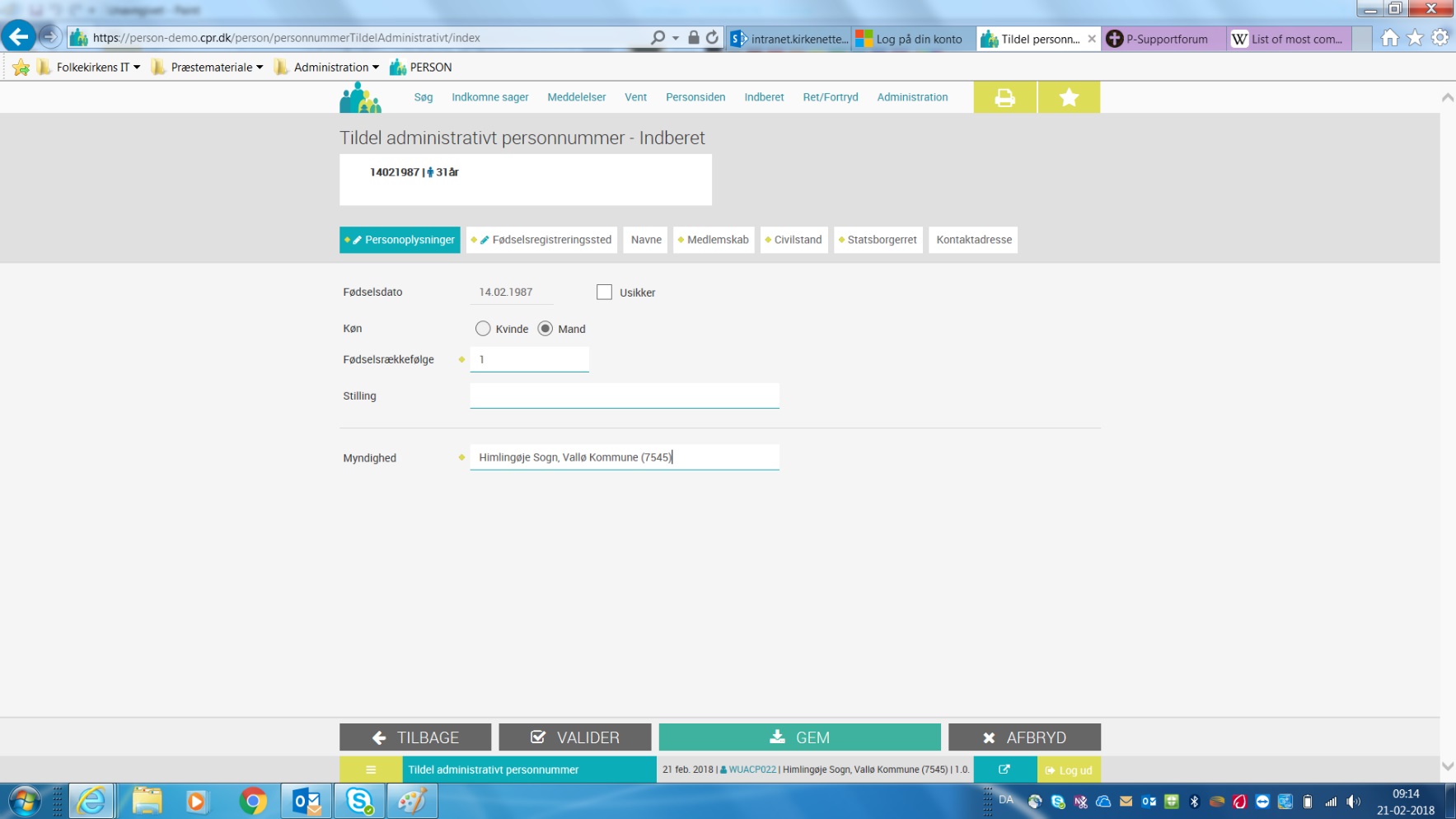 Du skal på fanebladet Personoplysninger kun tage stilling til, om fødselsdatoen er usikker. Fødselsrækkefølge ændrer du kun ved ”flerlinger” for den, der er født som nummer to og tre og fire osv. Stilling og myndighed gør du intet ved. Du skal i denne arbejdsgang først trykke ”Gem”, når du har været igennem alle faneblade, ikke, når du skifter mellem dem.Fanen Fødselsregistreringssted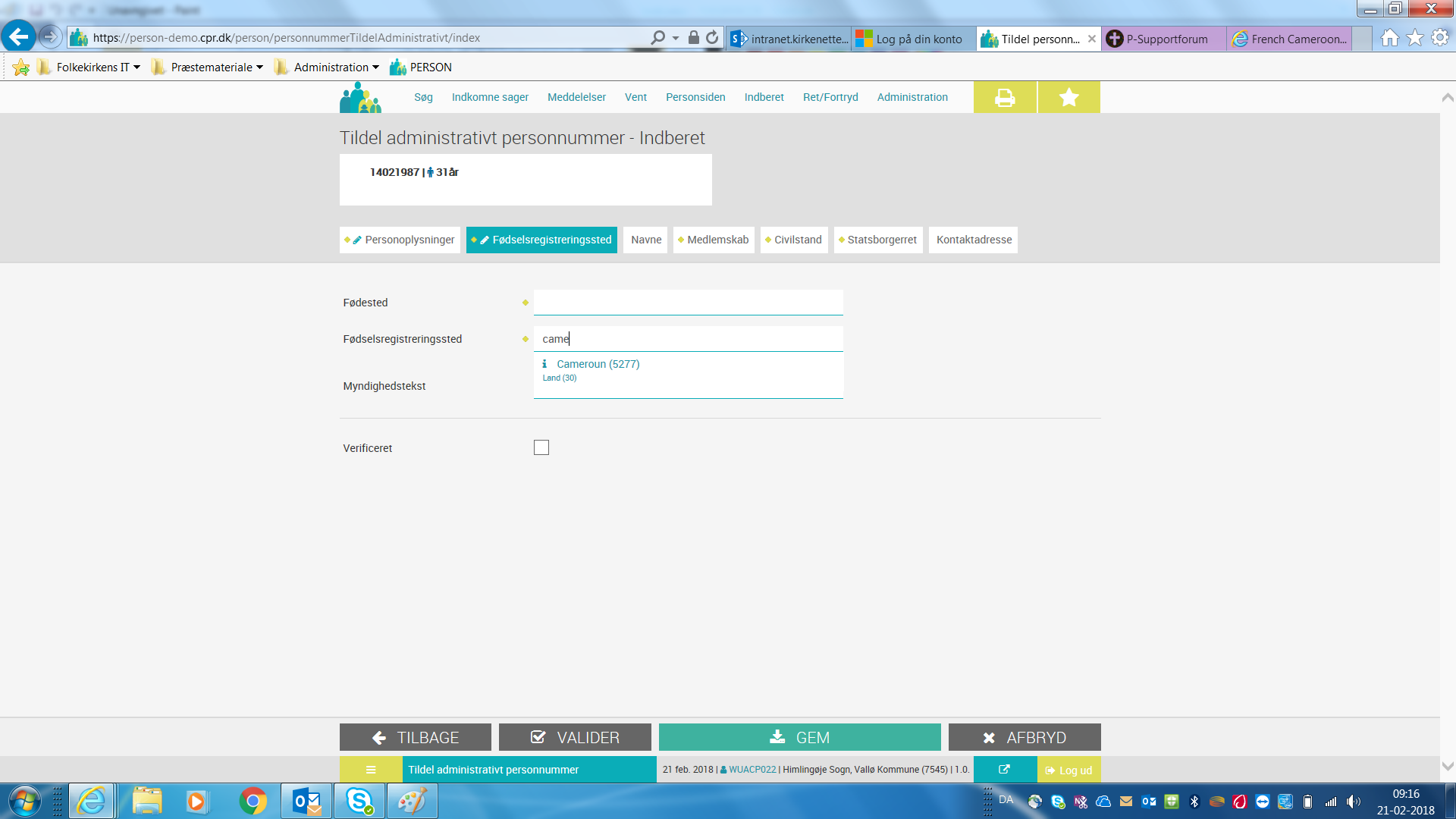 På fanen Fødselsregistreringssted: Du skal indtaste fødested, typisk den by eller det hospital, hvor fødslen er sket. Vigtigt: Du skal rette fødselsregistreringssted, for det er forudfyldt til dit eget sogn, og det er forkert. Myndighedstekst og verificeret springer du over. Fanebladet Navne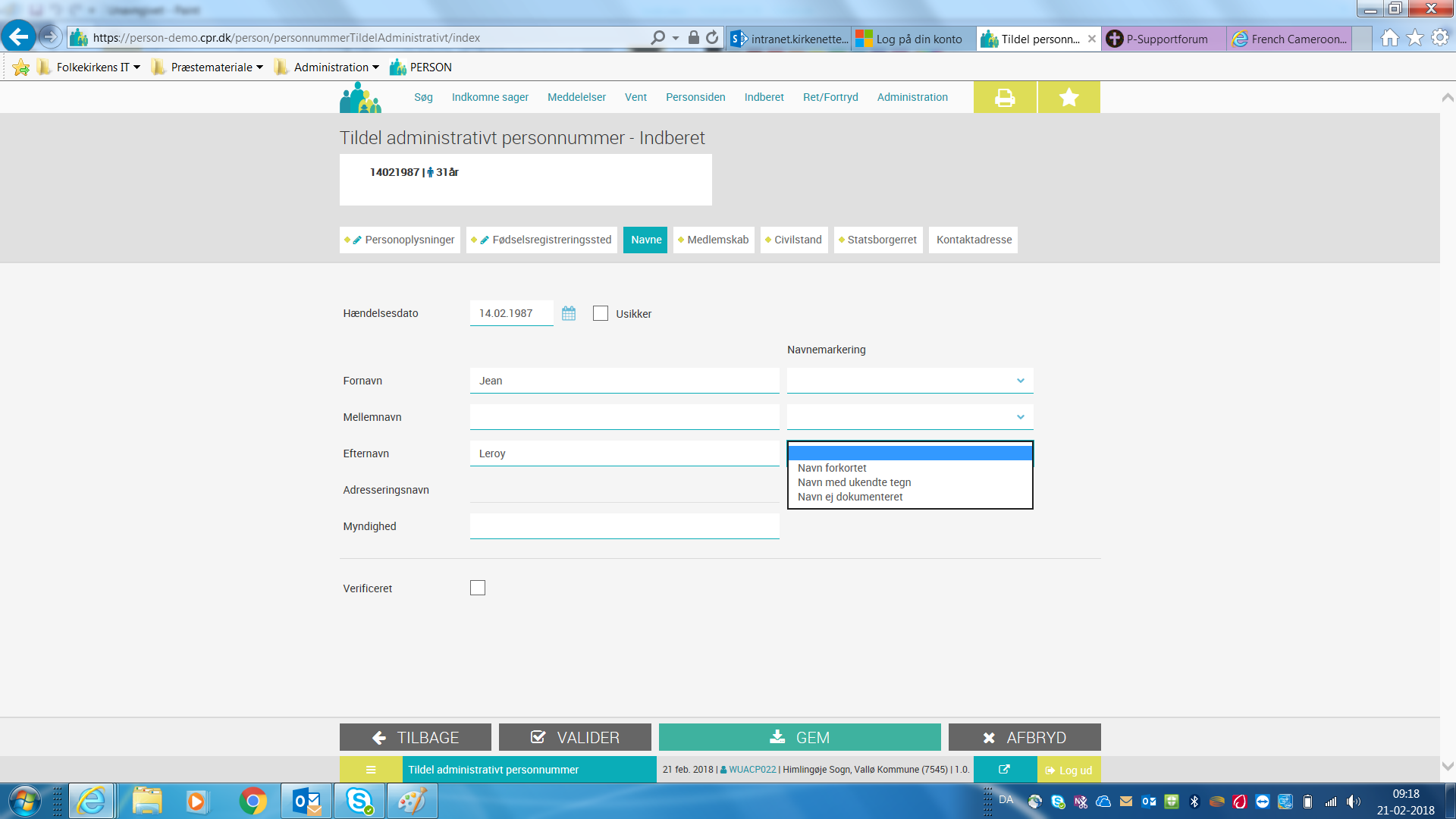 Fanebladet Navne udfylder du kun, såfremt personen er navngivet. Hændelsesdato er den dato, hvor personen fik det navn, du registrerer. Du vil ved udlændinge ofte gå ud fra, at det er fødselsdagen eller, hvis personen bærer giftenavn, vielsesdagen. Du udfylder fornavn, mellemnavn og efternavn, som du kender. Bemærk navnemarkeringerne: ”Navn forkortet” vælges, hvis navnet ikke kan være i feltet. ”Navn med ukendte tegn vælges”, hvis et navn indeholder tegn, som ikke findes i CPR-systemet. Det kan for eksempel være tilfældet ved navne af slavisk oprindelse. ”Navn ej dokumenteret” vælger du, når der ikke har kunnet skaffes dokumentation for navnet. Myndighed skal du udfylde med den myndighed (land), som navnet kommer fra. Hvis der står noget i forvejen, retter du det. Verificeret ignorerer du. Fanebladet Medlemskab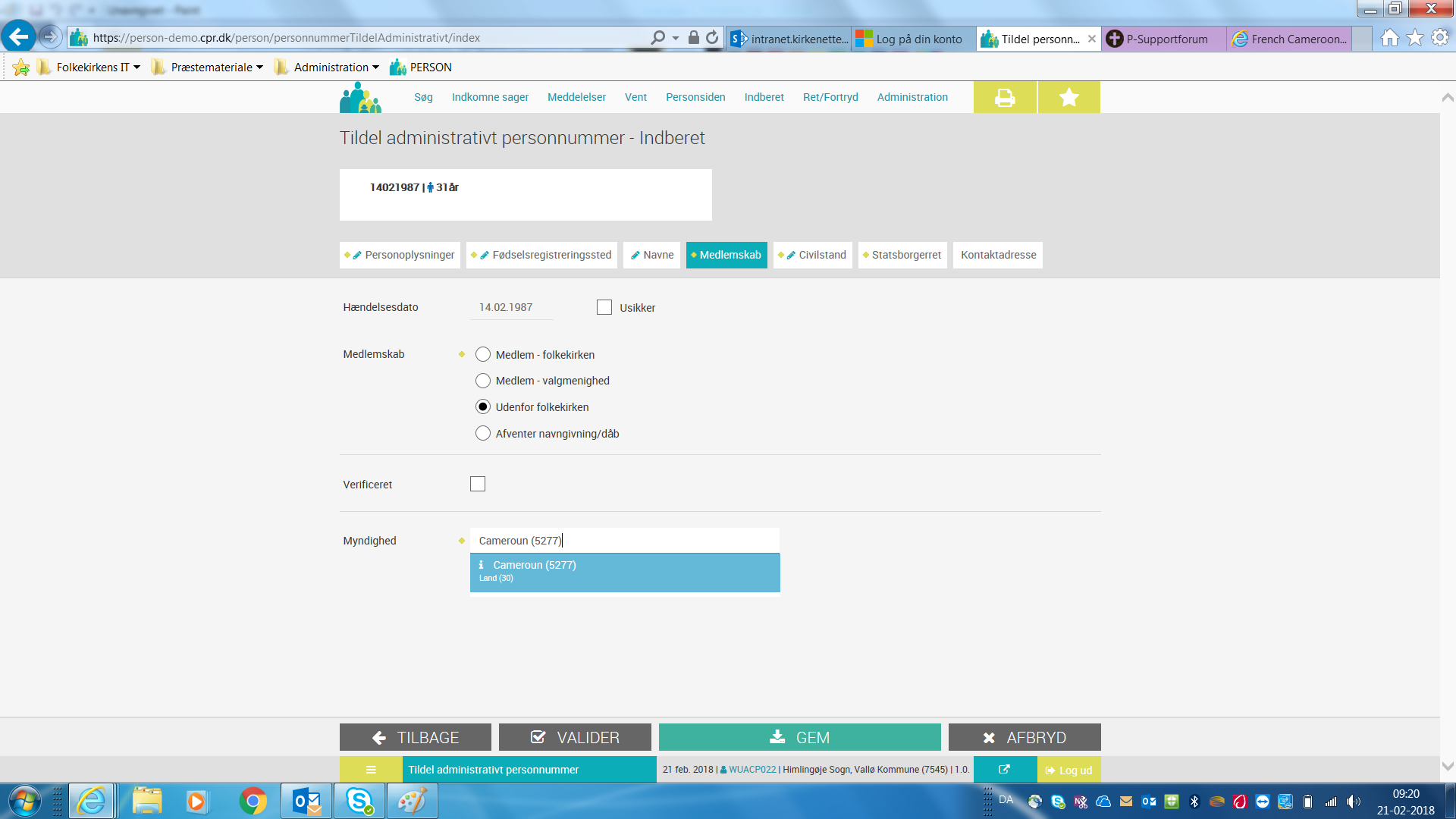 Fanebladet Medlemskab skal bruges til personens medlemskabsstatus. Hændelsesdato er forudfyldt og kan ikke rettes. Du sætter ”prikken” i Medlemskab ved den status, som var gældende i øjeblikket før den begivenhed, som du skal bruge det administrative personnummer til. Skal du således bruge personnummeret til at registrere en dåb, skal du vælge ”Udenfor Folkekirken”. Du skal rette Myndighed til den myndighed, som har sørget for gældende medlemskabsstatus. I reglen er det det land, hvor personen er navngivet. Verificeret springer du over. Fanebladet Civilstand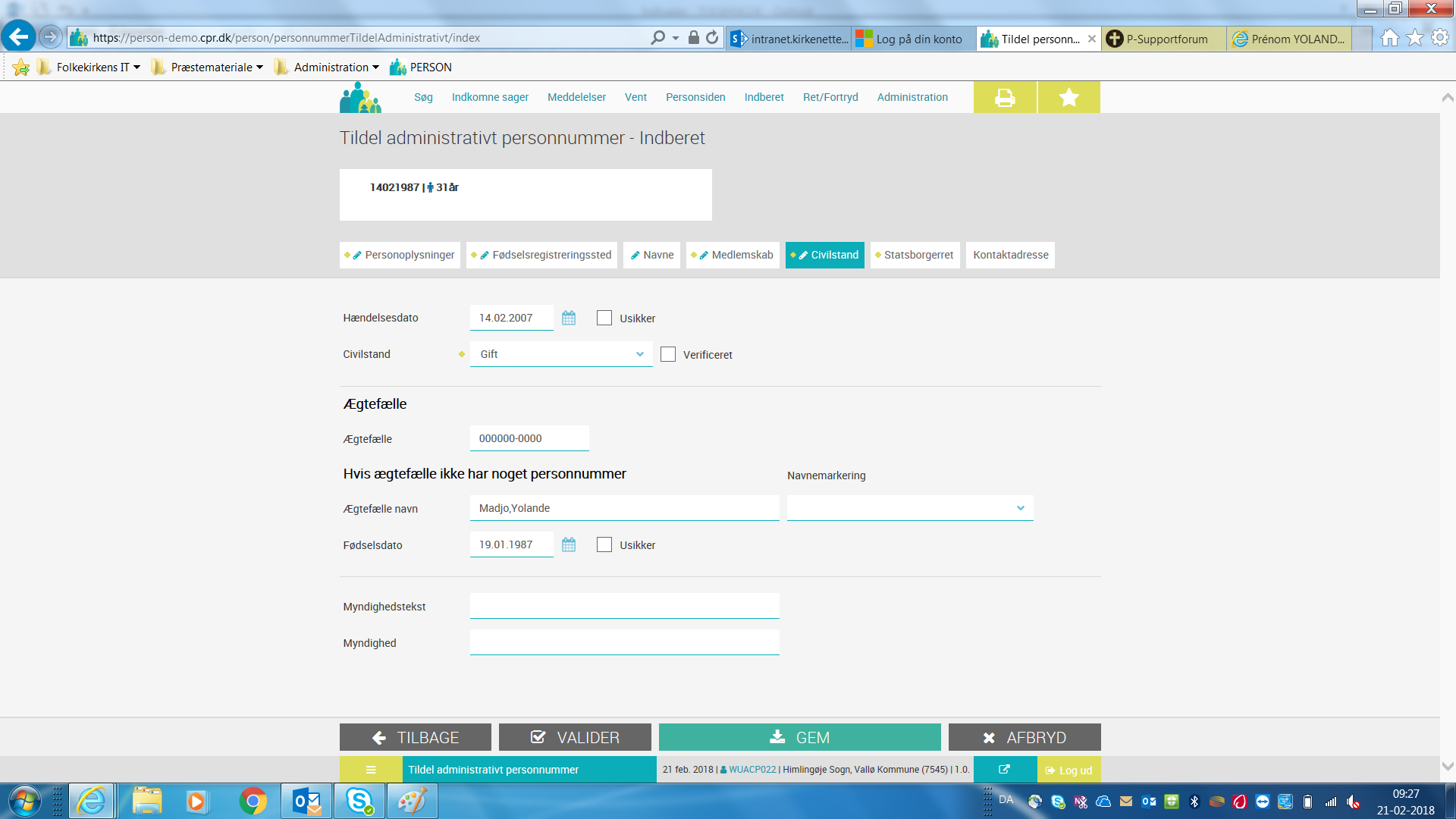 Fanebladet Civilstand kan godt være krævende. Hvis personen er ugift, skal du ikke skrive noget som helst på fanebladet. Hvis personen er gift med en person, som har personnummer, og ægtefællen i CPR er registreret som gift med 000000-0000, vælger du bryllupsdagen som Hændelsesdato, vælger Civilstand ”gift” og skriver ægtefællens personnummer i feltet Ægtefælle. Feltet Myndighed udfylder du med den myndighed (land), hvor ægteskabet er indgået. Hvis der står noget i myndighedsfeltet i forvejen, retter du det. Hvis personen er gift med en person uden personnummer, indtaster du 000000-0000 i feltet Ægtefælle og udfylder Ægtefælle navn og Fødselsdato. Ægtefælle navn udfylder du på følgende måde: Efternavn, Fornavn, Mellemnavn. Der må ikke være mellemrum efter kommaet. Feltet Myndighed udfylder du med den myndighed (land), hvor ægteskabet er indgået. Hvis der står noget i myndighedsfeltet i forvejen, retter du det. Det er i øvrigt denne situation, der er vist på skærmbilledet. Er personen registreret partner, vælger du civilstanden Registreret Partner, og udfylder resten som ved ægteskab. Ved alle andre civilstande vælger du civilstanden, datoen, hvornår den er begyndt og myndigheden (landet), hvor det er sket. Hvis der står noget i myndighedsfeltet i forvejen, retter du det.Fanebladet Statsborgerret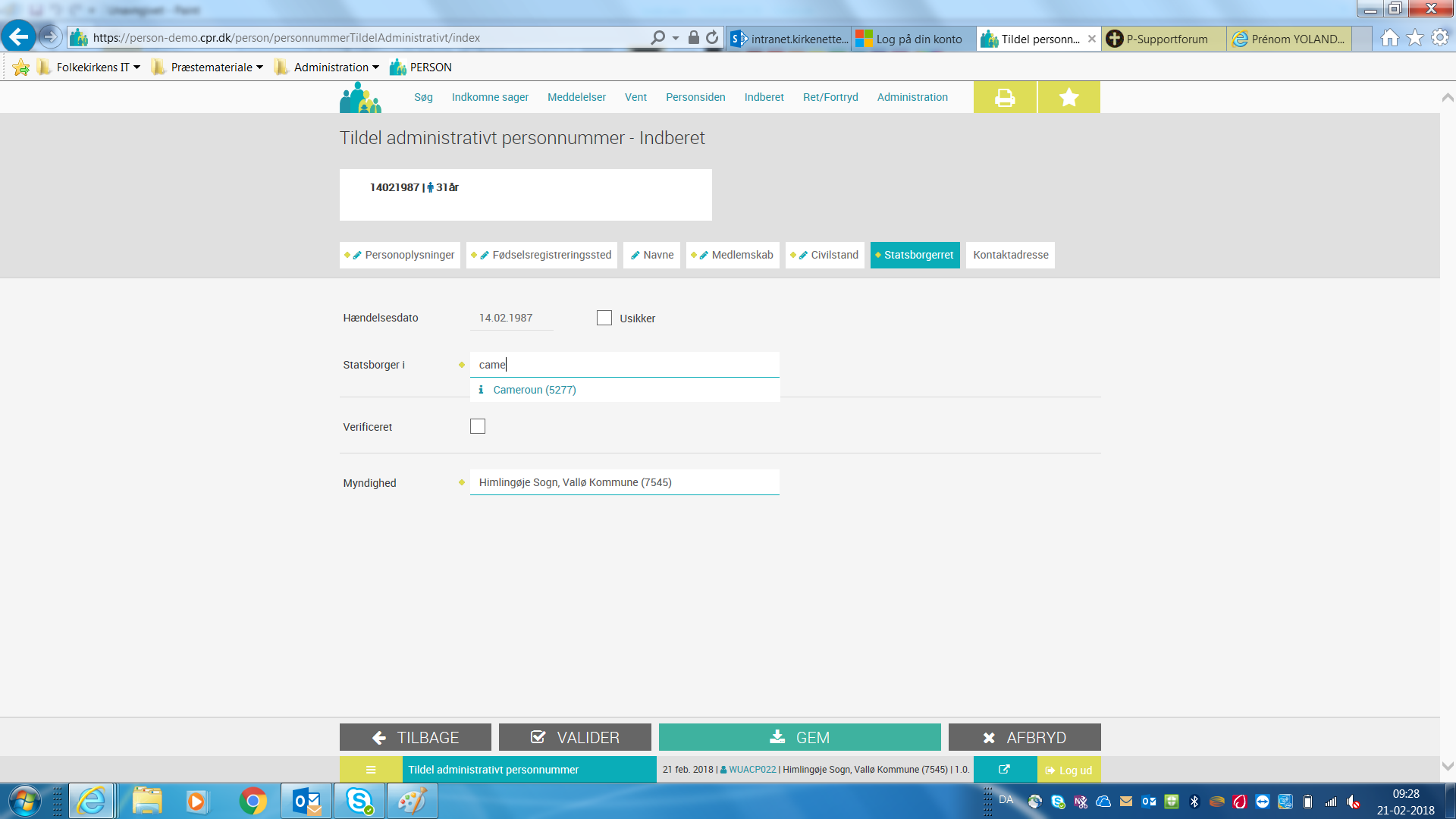 Fanebladet Statsborgerret udfyldes med personens statsborgerskab. Har en person mere end ét statsborgerskab, må du spørge, hvilket der ønskes registreret. Er det ene statsborgerskab dansk, registrerer du dog altid det danske. Du bør vejlede, hvis et af statsborgerskaberne er nordisk eller er et EU-statsborgerskab, at dette må forventes at være det mest hensigtsmæssige at få registreret. Indholdet i feltet Myndighed lader du stå. Feltet Statsborger i udfylder du med landets navn, altså ikke ”dansk” men ”Danmark”. Verificeret kan du afkrydse, hvis der er dokumentation. Du bør orientere dig om registrering af statsborgerskab i bilag 1 til folkeregistervejledningen, afsnit 2.2.5, hvis du ikke er 100% sikker i din sag. Fanebladet Kontaktoplysninger springer du over, medmindre du selv ønsker at kunne finde disse oplysninger dér. Når du har udfyldt alle faneblade omhyggeligt – husk, der er forhold, som kan være vanskelige at rette – trykker du Gem.Det nye personnummer kommer på kvitteringsvinduet. HUSK at skrive det ned. Efterbehandling af personnummeretNu har du udtaget personnummeret. Herefter skal det efterbehandles, alt efter, hvad du skal bruge det til. Slå personen op og kontroller oplysningerne. Overvej herefter, om der mangler noget: Overordnet er der tre scenarier: Skal personen tilføres kirkebogen ved dåb, skal du registrere forældre og verificere navnet. Skal personen tilføres kirkebogen ved navngivning, skal du registrere forældre. Skal personen vies eller tilføres ved en anden kirkelig handling, skal nuværende navn verificeres, og du må ikke verificere mere, medmindre personen faktisk er tilført folkekirkens papirkirkebog. I så fald skal du oprette en verificeringsforespørgsel. Se altid gældende udgave af Kirkeministeriets Verificeringsnøgle. Sådan registrerer du forældre til et administrativt personnummer: Vælg Administration -> Verificering -> Aktuelle forældre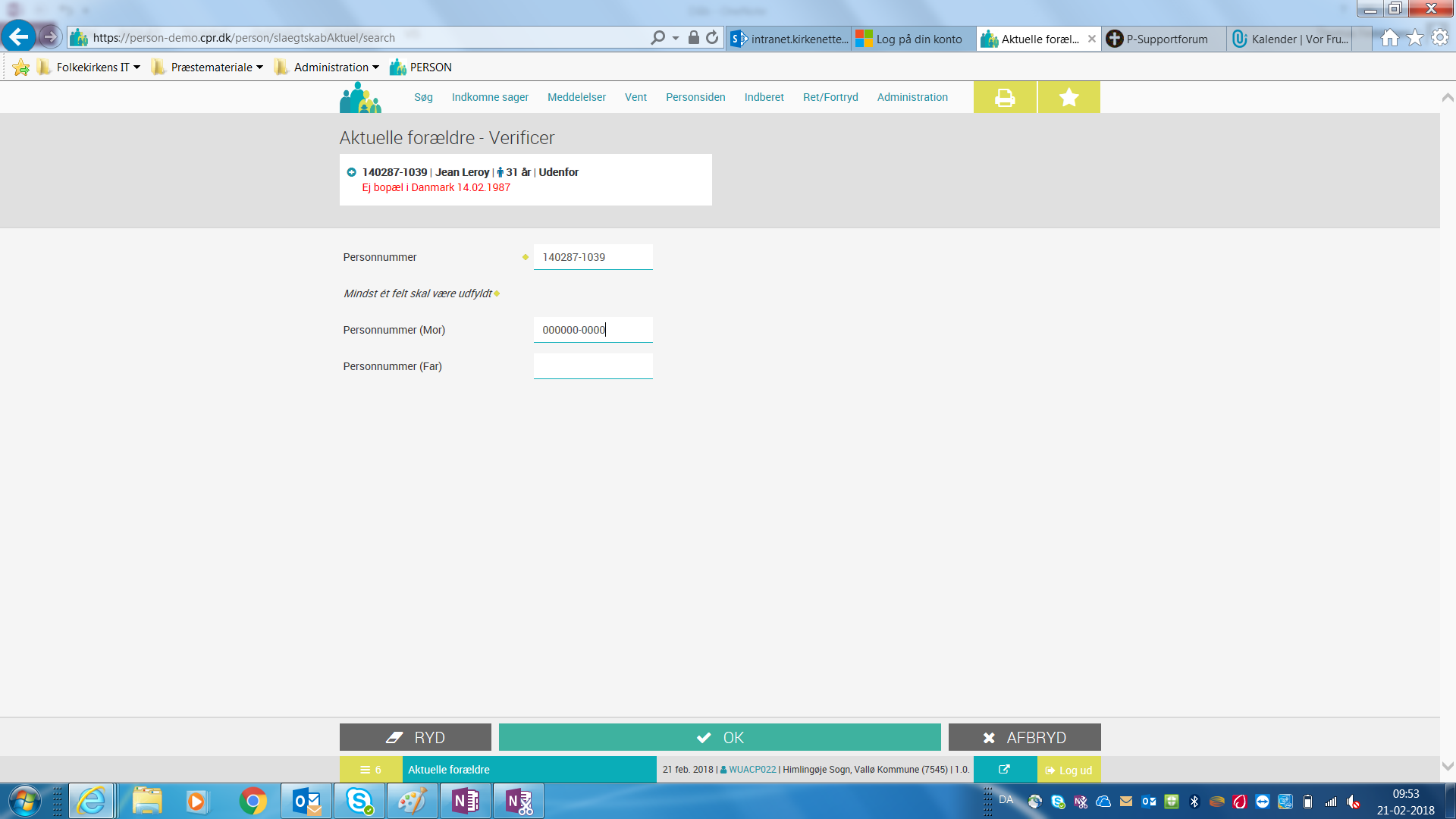 Siden udfyldes med det administrative personnummer, du netop har udtaget. Derudover personnumrene på forældrene, eller, hvis kun én forælder er kendt, personnummeret på denne forælder. Har pågældende forældre/forælder ikke personnummer, udfyldes feltet med 10 nuller, som på billedet ovenfor. Trykker du ENTER eller klikker på den grønne bjælke nederst, kommer næste billede frem: 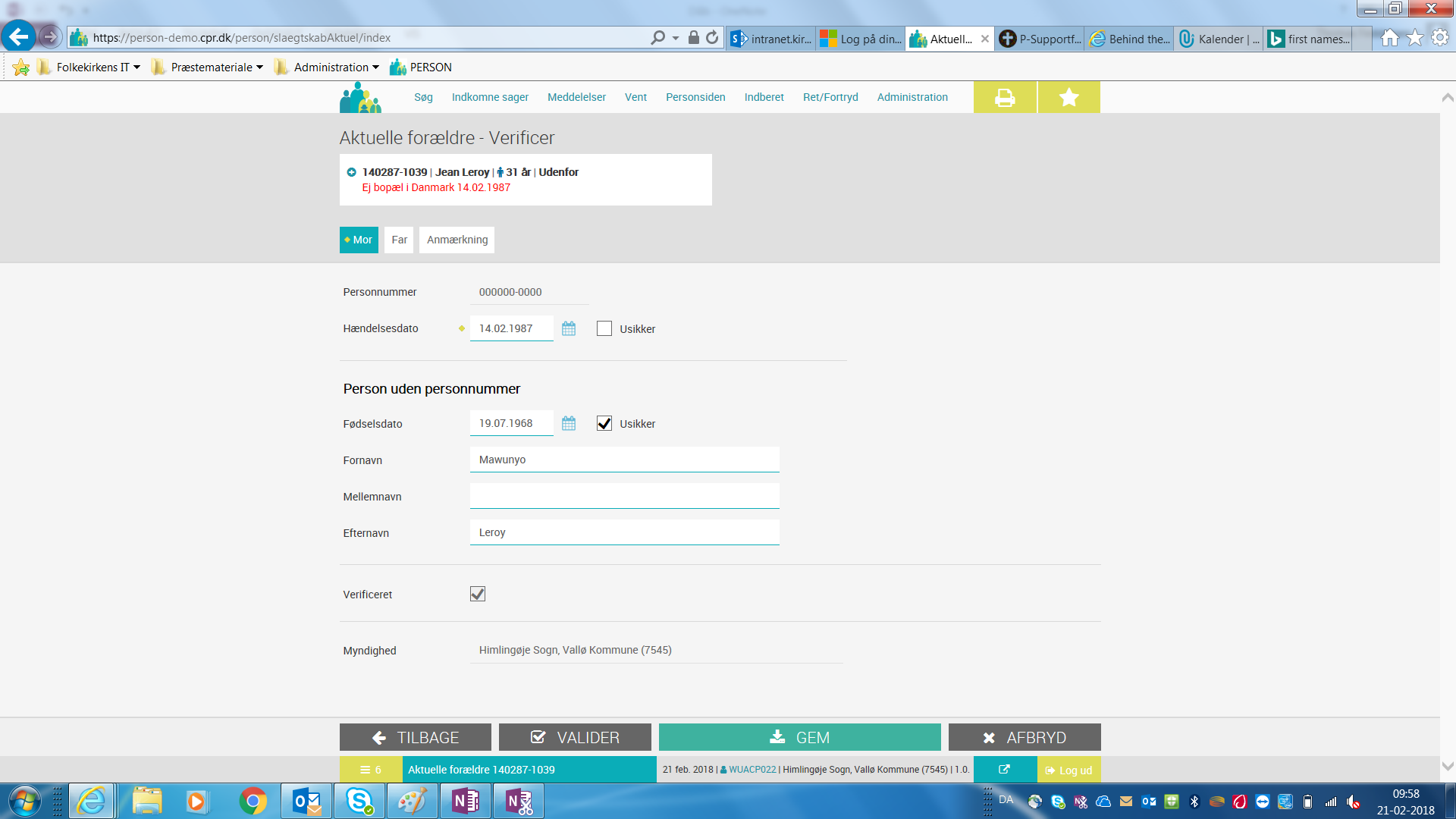 Hvis du har udfyldt personnummer for begge forældre, skal du bare kontrollere og gemme. Har en af forældrene eller begge to ikke personnummer, udfyldes felterne vedr. Person uden personnummer. Du kan ikke rette Myndighed, men det er også din myndighed, som fastslår forældreforholdet. Er forældrenes fødselsdato ikke kendt (ikke alle kulturer går op i fødselsdage), indtastes personens egen fødselsdag fratrukket alderen i fødselsdato, der sættes hak i ”Usikker”, og der skrives i anmærkningen, at fødselsdatoen er fiktiv. Eksempel: X, som er født 19. januar 1993, oplyser i 2018, at hans far med ukendt fødselsdato er omtrent 58 år. Som farens fiktive fødselsdato vælges 19. januar år 2018 minus 58, altså 1960. Du må kun registrere forældre, når du har tilstrækkelig dokumentation for det! Læs også afsnittet om dåb af børn. Verificering af navneVælg Administration -> Verificering -> Navne Verificér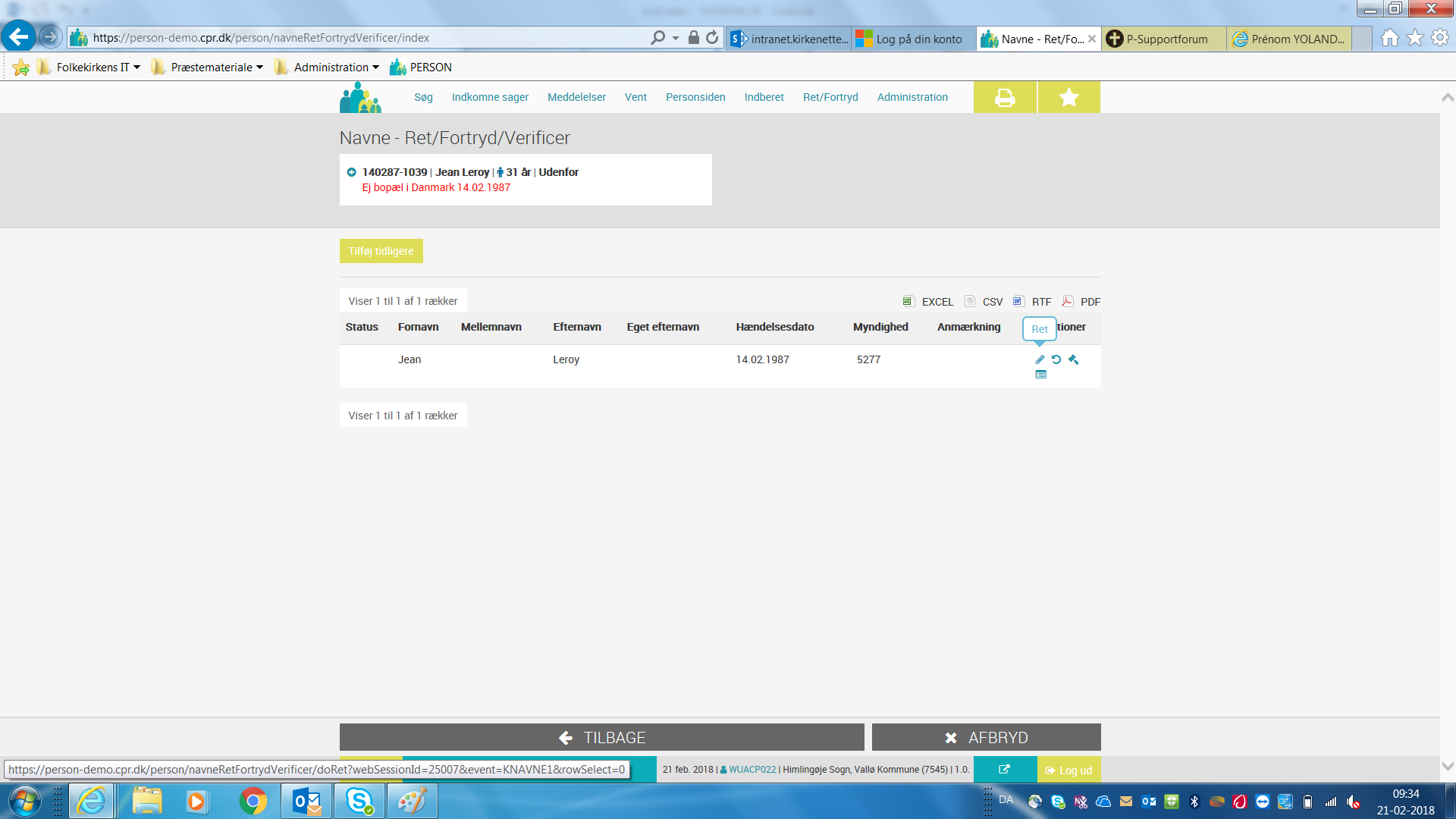 Når du har fået personen frem på skærmen, trykker du på det lille blyantsikon, som på billedet, hvis noget skal rettes. Ellers trykker du på det lille hammerikon, som slår fast, at oplysningen er sand. Derfor er hammerikonet valgt som ikon for verificering. Et tidligere navn må du kun tilføje med knappen Tilføj tidligere, hvis personen skal tilføres kirkebogen ved dåb, og personen er blevet navngivet med et andet navn, end personen bærer nu. En forudsætning for verificering er, at du har den nødvendige dokumentation for navnet. Hvorfor du ikke skal verificere medlemskabMedlemskab skal kun være verificeret for personer, som er tilført kirkebogen ved fødsel, dåb eller navngivning. Hvis den person, du har udtaget administrativt personnummer for, skal navngives eller døbes, registrerer du medlemskabsforholdene i forbindelse med dette, og de vil fremstå som verificerede. RetsreglerDen nøjagtige betegnelse af en retsregel er nu om dage omskiftelig. Men indholdet, inklusive inddeling i afsnit eller paragraffer, kan være forbløffende ens, og ofte er ændringerne i en ny udgave af en retsregel kun af mere eller mindre teknisk karakter. Det er min forventning, at mine henvisninger til f.eks. vejledningen om navne vil passe de næste par ændringer også. Men helt konkret refererer jeg i teksten til de gældende retsregler i skrivende stund: Vejledning om navne, VEJ nr. 9040 af 18/1 2018 
https://www.retsinformation.dk/Forms/R0710.aspx?id=198237 Bekendtgørelse om navne, BEK nr. 66 af 13/1 2018
https://www.retsinformation.dk/Forms/R0710.aspx?id=198226  Bekendtgørelse om anmeldelse af fødsler, BEK nr. 1144 af 30/09 2010
https://www.retsinformation.dk/Forms/R0710.aspx?id=133507  Bekendtgørelse om anmeldelse af dødsfald, BEK nr. 1145 af 30/09 2010
https://www.retsinformation.dk/Forms/R0710.aspx?id=133508  Bekendtgørelse om folkeregistrering m.v., BEK nr. 1034. af 4/9 2017
https://www.retsinformation.dk/Forms/R0710.aspx?id=203032 Vejledning om folkeregistrering, VEJ nr. 9273 af 14/06 2013 
https://www.retsinformation.dk/Forms/R0710.aspx?id=152201Bekendtgørelse af lov om medlemskab af folkekirken, LBK nr. 622 af 19/06 2012 
https://www.retsinformation.dk/Forms/R0710.aspx?id=142350 Bekendtgørelse om stiftelse og ophør af medlemskab af folkekirken, BEK nr. 615 af 04/06 2014
https://www.retsinformation.dk/Forms/R0710.aspx?id=163780 Bekendtgørelse af udlændingeloven, LBK nr. 1117 af 02/10/2017
https://www.retsinformation.dk/Forms/r0710.aspx?id=194003 Optaget eller tilført?Dette er en væsentlig skelnen. Selve det at foretage en registrering for nogen, er nemlig ikke det samme som at tilføre personen til kirkebogen/personregisteret. Ved nogle registreringer optages en person i kirkebogen, ved nogle få registreringer, tilføres en person kirkebogen, men ved de fleste registreringer, foretages der bare en registrering. Optage. Udtrykket stammer fra CPR-bekendtgørelsen og betegner selve det forhold, at der skal foretages enhver registrering for en person, som ikke har et personnummer i forvejen, i kirkebogen. Tilføre er et mere snævert begreb, som har sin rod tilbage i papirkirkebogens dage. Det har intet med personnummeret at gøre. At tilføre en person betegner eksklusivt, at en person skrives i kirkebogen med hjemmel i lov om anmeldelse af fødsler og dødsfald. At tilføre en person til kirkebogen skal således udelukkende forstås som at fødselsregistrere en person eller i analogi hermed at registrere en dåb eller navngivning, som er foretaget i sognet for en person, som er fødselsregistreret i udlandet. På adoptivforældrenes begæring kan et barn, som er fødselsregistreret i udlandet, men er kommet til Danmark ved international fremmedadoption, tilføres kirkebogen. Ved fremmedadoption forstås en adoption, hvor ingen af adoptivforældrene er biologiske forældre til barnet. Særligt for asylansøgere: Asylansøgere kan ikke forventes at have dokumentation fra hjemlandet. De har altid et asylansøgerkort, som må danne grundlag for registreringen. Det kan ske, at nogle oplysninger ikke kan dokumenteres. I det tilfælde må du være særligt opmærksom på vejledningspligten. Du skal indberette fødslen til Udlændingestyrelsen pr. brev. Dette indbefatter også de personnumre, som er udtaget i forbindelse med fødsel og/eller omsorgs- og ansvarserklæring. Særligt for flygtninge og migranter:Flygtninge kan ikke forventes at have dokumentation fra hjemlandet. Du må her arbejde med data, som de foreligger. At du må arbejde med data, som de er, er generelt tilfældet for migranter fra ikke-skandinaviske lande, idet oplysningerne i CPR om en person, som er indrejst i Danmark efter 1/4 1968, anses som verificerede hvad angår navn, fødselsdato og statsborgerskab. Der er dog særlige krav, hvis personen er tilført folkekirkens kirkebog ved fødsel eller dåb. Særligt for turister og øvrige:En turist har yderst sjældent et personnummer. Du vil derfor i reglen skulle udtage et administrativt personnummer for moren under indberetningen ”Personnummer”, og dernæst give barnet et personnummer under indberetningen ”Fødsel”. Problemet med turister er dokumentationen, idet en fødsel på en ferierejse sjældent er planlagt, og de derfor ikke har attester og deslige med. Du må tage udgangspunkt i deres identitetspapirer, men ikke uden at du pålægger forældrene at fremskaffe attester m.m. I forbindelse med fødslen kan barnet navngives uanset domicil. Særligt for asylansøgereBørn af asylansøgere, som skal navngives, men ikke er født i Danmark, skal tildeles et administrativt personnummer. Asylansøgere kan ikke forventes at have dokumentation fra hjemlandet. Det har altid et asylansøgerkort, som må danne grundlag for registreringen. Det kan ske, at nogle oplysninger ikke kan dokumenteres. I det tilfælde må du være særligt opmærksom på vejledningspligten. Tilbagemelding vedr. børn af asylansøgereFor børn af asylansøgere tilbagemeldes navngivningen til Udlændingestyrelsen pr. brev. Særligt for børn af flygtninge og migranterFlygtninge kan ikke forventes at have dokumentation fra hjemlandet. Du må her arbejde med data i CPR, som de foreligger. At du må arbejde med data, som de er, er generelt tilfældet for migranter fra ikke-skandinaviske lande, idet oplysningerne i CPR om en person, som er indrejst i Danmark efter 1/4 1968, anses som verificerede hvad angår navn, fødselsdato og statsborgerskab. Der er dog særlige krav, hvis personen er tilført folkekirkens kirkebog ved fødsel eller dåb. For flygtninge kan den slægtsmæssige tilknytning til et ønsket navn fremgå af sagens akter hos Udlændingestyrelsen. Disse kan du indhente, såfremt pågældende giver sit skriftlige samtykke dertil, jf. vejledning om navne, afsnit 2.2.1. Særligt for asylansøgereAsylansøgere kan ikke forventes at have dokumentation fra hjemlandet. Det har altid et asylansøgerkort, som må danne grundlag for registreringen. Det kan ske, at nogle oplysninger ikke kan dokumenteres. I det tilfælde må du være særligt opmærksom på vejledningspligten. Tilbagemelding for børn af asylansøgereFor børn af asylansøgere tilbagemeldes medlemskabet til Udlændingestyrelsen pr. brev. Særligt for børn af flygtninge og migranterFlygtninge kan ikke forventes at have dokumentation fra hjemlandet. Du må her arbejde med data, som de foreligger. At du må arbejde med data, som de er, er generelt tilfældet for migranter fra ikke-skandinaviske lande, idet oplysningerne i CPR om en person, som er indrejst i Danmark efter 1/4 1968, anses som verificerede hvad angår navn, fødselsdato og statsborgerskab. Der er dog særlige krav, hvis personen er tilført folkekirkens kirkebog ved fødsel eller dåb. Tilbagemelding for (børn af) asylansøgereFor (børn af) asylansøgere tilbagemeldes medlemskabet til Udlændingestyrelsen pr. brev, hvis personen er blevet medlem ved konfirmation. Har det været nødvendigt ved konfirmationen at udtage et administrativt personnummer, tilbagemeldes dette ligeledes.  Særligt for asylansøgereAsylansøgere, som skal døbes, som ikke har et personnummer, skal tildeles et administrativt personnummer. Asylansøgere kan ikke forventes at have dokumentation fra hjemlandet. Det har altid et asylansøgerkort, som må danne grundlag for registreringen. Det kan ske, at nogle oplysninger ikke kan dokumenteres. I det tilfælde må du være særligt opmærksom på vejledningspligten. Tilbagemelding af asylansøgereFor asylansøgere tilbagemeldes optagelsen i folkekirken til Udlændingestyrelsen pr. brev. Særligt for flygtninge og migranterFlygtninge kan ikke forventes at have dokumentation fra hjemlandet. Du må her arbejde med data, som de foreligger. At du må arbejde med data, som de er, er generelt tilfældet for migranter fra ikke-skandinaviske lande, idet oplysningerne i CPR om en person, som er indrejst i Danmark efter 1/4 1968, anses som verificerede hvad angår navn, fødselsdato og statsborgerskab. Der er dog særlige krav, hvis personen er tilført folkekirkens kirkebog ved fødsel eller dåb. Særligt for turister og øvrigeEn turist har yderst sjældent et personnummer. Du vil derfor i reglen skulle udtage et administrativt personnummer for personen under indberetningen ”Personnummer”. Personen må selv medbringe den nødvendige dokumentation. Særligt for asylansøgereAsylansøgere må ikke gifte sig. I sjældne tilfælde kan de dog få en særlig tilladelse af Ankestyrelsen. Denne skal forelægges og kopieres til arkivet. Asylansøgere kan ikke forventes at have dokumentation fra hjemlandet. Det har altid et asylansøgerkort, som må danne grundlag for det administrative personnummer, som skal udtages, hvis asylansøgeren ikke har et personnummer i forvejen. Det kan ske, at nogle oplysninger ikke kan dokumenteres. I det tilfælde må du være særligt opmærksom på vejledningspligten. Navneændring er ikke mulig. Tilbagemelding af asylansøgereFor asylansøgere tilbagemeldes ægteskabets indgåelse til Udlændingestyrelsen pr. brev. Særligt for flygtninge og migranterFlygtninge kan ikke forventes at have dokumentation fra hjemlandet. Du må her arbejde med data, som de foreligger. At du må arbejde med data, som de er, er generelt tilfældet for migranter fra ikke-skandinaviske lande, idet oplysningerne i CPR om en person, som er indrejst i Danmark efter 1/4 1968, anses som verificerede hvad angår navn, fødselsdato og statsborgerskab. Der er dog særlige krav, hvis personen er tilført folkekirkens kirkebog ved fødsel eller dåb. Særligt for turister og øvrigeEn turist har yderst sjældent et personnummer. Du vil derfor i reglen skulle udtage et administrativt personnummer for personen under indberetningen ”Personnummer”. Personen må selv medbringe den nødvendige dokumentation. Særligt for asylansøgereAsylansøgere anses ikke som domicileret i Danmark. Derfor er navneændring ikke mulig. Dette gælder også de såkaldte ”overstayers”, som er i Danmark uden at måtte være her. Særligt for flygtningeFor flygtninge, som ikke kan fremvise dokumentation fra hjemlandet, kan den slægtsmæssige tilknytning til et ønsket navn fremgå af sagens akter hos Udlændingestyrelsen. Disse kan du indhente, såfremt pågældende giver sit skriftlige samtykke dertil, jf. vejledning om navne, afsnit 2.2.1. OplysningIndhold (her skriver du:)Dokumentation (til noter omkring dokumentation)FødselsdatoPågældendes fødselsdatoFødestedHvor er pågældende født?FødselsregistreringsstedHvilken myndighed har registreret fødslen? Ved udlandet er det landet, du skal skrive.NavneHvornår er nuværende navn givet?Hvad er navnet, inddelt i fornavn, mellemnavn og efternavn?Hvilken myndighed har givet navnet?MedlemskabPersonens medlemskabsstatus. Hvilken myndighed har sørget for medlemskabsstatus? CivilstandHvis civilstand er ugift, springer du det over. Ved andre civilstande skal du bruge -myndighed for civilstanden -dato for civilstanden-ved gift og partner også oplysninger om ægtefælle/partnerStatsborgerretPågældendes statsborgerskabKontaktoplysningerIgnorer dette faneblad